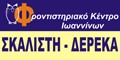 ΟΙ ΣΧΟΛΕΣ ΑΝΑ ΕΠΙΣΤΗΜΟΝΙΚΟ ΠΕΔΙΟ ΚΑΙ ΟΜΑΔΑ ΠΡΟΣΑΝΑΤΟΛΙΣΜΟΥΤΑ ΠΑΝΕΛΛΑΔΙΚΩΣ ΕΞΕΤΑΖΟΜΕΝΑ ΜΑΘΗΜΑΤΑΟΙ ΣΥΝΤΕΛΕΣΤΕΣ ΒΑΡΥΤΗΤΑΣΧΡΗΣΙΜΕΣ ΠΑΡΑΤΗΡΗΣΕΙΣ:1)ΣΤΙΣΑΣΤΥΝΟΜΙΚΕΣ ΣΧΟΛΕΣ Η ΠΡΟΣΒΑΣΗ ΓΙΝΕΤΑΙ ΑΠΟ ΤΟ  1Ο  2Ο  ΚΑΙ 5Ο ΠΕΔΙΟ2)ΣΤΗΝ ΠΥΡΟΣΒΕΣΤΙΚΗ ΑΚΑΔΗΜΙΑ ΕΝΤΑΣΣΕΤΑΙ ΚΑΙ Η ΣΧΟΛΗ ΠΥΡΟΣΒΕΣΤΩΝ ΟΠΟΤΕ  Η ΕΙΣΑΓΩΓΗ ΓΙΝΕΤΑΙ ΜΕ ΤΟ ΣΥΣΤΗΜΑ ΤΩΝ ΠΑΝΕΛΛΗΝΙΩΝ ΑΠΟ ΤΟ  1Ο  2Ο  ΚΑΙ 5Ο ΠΕΔΙΟ3)ΣΤΙΣ ΣΤΡΑΤΙΩΤΙΚΕΣ ΣΧΟΛΕΣ ΕΥΕΛΠΙΔΩΝ-ΝΑΥΤΙΚΩΝ ΔΟΚΙΜΩΝ-ΙΚΑΡΩΝ ΔΕΝ ΕΙΣΑΓΕΣΑΙ ΑΠΟ ΤΟ 1Ο ΚΑΙ 5Ο  ΠΕΔΙΟ4)ΣΤΑ ΤΜΗΜΑΤΑ ΕΠΙΣΤΗΜΗΣ ΦΥΣΙΚΗΣ ΑΓΩΓΗΣ ΚΑΙ ΜΟΥΣΙΚΩΝ ΣΠΟΥΔΩΝ ΕΙΣΑΓΕΣΑΙ ΑΠΟ ΟΛΑ ΤΑ ΠΕΔΙΑ5)ΣΤΙΣ ΒΙΟΛΟΓΙΚΕΣ ΚΑΙ ΓΕΩΠΟΝΙΚΕΣ ΣΧΟΛΕΣ ΕΙΣΑΓΕΣΑΙ ΑΠΟ ΤΟ 2Ο ΚΑΙ 3Ο ΠΕΔΙΟ6) ΣΤΑ ΤΜΗΜΑΤΑ ΠΛΗΡΟΦΟΡΙΚΗΣ ΜΕ ΤΙΣ ΝΕΕΣ ΠΡΟΣΘΗΚΕΣ ΑΠΟ ΣΕΠΤΕΜΒΡΙΟ 2016  ΕΧΟΥΜΕ ΠΡΟΣΒΑΣΗ ΣΕ ΟΛΕΣ ΤΙΣ ΣΧΟΛΕΣ ΠΛΗΡΟΦΟΡΙΚΗΣ ΑΠΟ ΤΟ 2 Ο  ΠΕΔΙΟ ΚΑΙ ΟΡΙΣΜΕΝΕΣ ΣΧΟΛΕΣ ΠΛΗΡΟΦΟΡΙΚΗΣ ΑΠΟ ΤΟ 5 Ο   ΠΕΔΙΟ7)Η ΣΧΟΛΗ ΦΩΤΟΓΡΑΦΙΑΣ ΚΑΙ ΟΠΤΙΚΟΑΚΟΥΣΤΙΚΩΝ ΕΝΤΑΣΕΤΑΙ  ΣΤΟ 1Ο  2Ο  ΚΑΙ 5Ο  ΠΕΔΙΟ8) ΟΙ ΣΧΟΛΕΣ ΓΡΑΦΙΣΤΙΚΗΣ ΣΤΟ 2Ο  ΚΑΙ 5Ο  ΠΕΔΙΟ9)ΕΞΕΤΑΖΟΜΕΝΑ ΠΑΝΕΛΛΑΔΙΚΑ ΜΑΘΗΜΑΤΑ 4 η 510) ΑΠΟ ΣΕΠΤΕΜΒΡΙΟ 2016 ΕΝΤΑΧΘΗΚΑΝ Ή ΔΙΑΓΡΑΦΗΚΑΝ ΣΧΟΛΕΣΑΠΟ ΤΑ ΔΙΑΦΟΡΑ ΠΕΔΙΑ ΩΣ ΕΞΗΣ: ΣΤΟ   1Ο  ΠΕΔΙΟ  ΕΝΤΑΧΘΗΚΑΝ 3 ΣΧΟΛΕΣΣΤΟ   2Ο  ΠΕΔΙΟ  ΕΝΤΑΧΘΗΚΑΝ 13 ΣΧΟΛΕΣ ΚΑΙ  ΔΙΑΓΡΑΦΗΚΑΝ 2 ΣΧΣΤΟ   3Ο  ΠΕΔΙΟ  ΕΝΤΑΧΘΗΚΑΝ 22 ΣΧΟΛΕΣ ΚΑΙ  ΔΙΑΓΡΑΦΗΚΑΝ 1 ΣΧΣΤΟ   4Ο  ΠΕΔΙΟ  ΕΝΤΑΧΘΗΚΑΝ 5 ΣΧΟΛΕΣ ΣΤΟ   5Ο  ΠΕΔΙΟ  ΕΝΤΑΧΘΗΚΑΝ 20 ΣΧΟΛΕΣ ΚΑΙ  ΔΙΑΓΡΑΦΗΚΑΝ 1 ΣΧΕΠΙΣΗΣ ΑΠΟ ΦΕΒΡΟΥΑΡΙΟ 2017 ΕΝΤΑΣΟΝΤΑΙ  ΚΑΙ 9 ΝΕΑ ΤΕΙ ΣΕ ΔΙΑΦΟΡΑ ΠΕΔΙΑ, ΠΑΡΑΚΑΤΩ ΑΚΟΛΟΥΘΟΥΝ ΟΛΕΣ ΟΙ ΣΧΟΛΕΣ ΑΝΑ ΠΕΔΙΟ  ΚΑΙ ΣΕΠΡΑΣΙΝΟ ΦΟΝΤΟ ΟΙ ΝΕΕΣ ΣΧΟΛΕΣ ΠΟΥ ΠΡΟΣΤΕΘΗΚΑΝ ΣΕΠΤ2016 ΚΑΙ ΦΕΒΡ 201711) Η ΣΧΟΛΗ ΠΛΑΣΤΙΚΩΝ ΤΕΧΝΩΝ & ΕΠΙΣΤΗΜΩΝ ΤΗΣ ΤΕΧΝΗΣ (ΙΩΑΝΝΙΝΑ) ΑΠΟΔΕΣΜΕΥΕΤΑΙ ΑΠΟ ΤΙΣ ΠΑΝΕΛΛΑΔΙΚΕΣ ΕΙΧΕ ΠΡΟΣΒΑΣΗ ΑΠΟ ΟΛΑ ΤΑ ΠΕΔΙΑΠΡΟΣΒΑΣΗ ΚΑΤΑ ΟΜΑΔΑ ΠΡΟΣΑΝΑΤΟΛΙΣΜΟΥ1)    ΟΜΑΔΑ ΠΡΟΣΑΝΑΤΟΛΙΣΜΟΥ ΑΝΘΡΩΠΙΣΤΙΚΩΝ ΣΠΟΥΔΩΝΥΠΟΧΡΕΩΤΙΚΑ ΕΞΕΤΑΖΟΜΕΝΑ ΠΑΝΕΛΛΑΔΙΚΑ ΜΑΘΗΜΑΤΑΝΕΟΛΛΗΝΙΚΗ ΓΛΩΣΣΑΑΡΧΑΙΑ προσ/μούΙΣΤΟΡΙΑ προσ/μούΠΡΟΑΙΡΕΤΙΚΑ ΕΞΕΤΑΖΟΜΕΝΑ ΠΑΝΕΛΛΑΔΙΚΑ ΜΑΘΗΜΑΤΑΛΑΤΙΝΙΚΑπροσ/μού ΓΙΑ ΠΡΟΣΒΑΣΗ ΣΤΟ 1ΟΕΠΙΣΤΗΜΟΝΙΚΟ ΠΕΔΙΟΑΝΘΡΩΠΙΣΤΙΚΩΝ ΝΟΜΙΚΩΝ ΚΟΙΝΩΝΙΚΩΝ ΣΠΟΥΔΩΝ(ΣΧΟΛΕΣ 111)        (Συντελεστές βαρύτητος  ΑΡΧΑΙΑπροσ/μού1,3 ΙΣΤΟΡΙΑ προσ/μού  0,7)ΒΙΟΛΟΓΙΑ γεν.παιδειαςΓΙΑ ΠΡΟΣΒΑΣΗ ΣΤΟ 3Ο ΕΠΙΣΤΗΜΟΝΙΚΟ ΠΕΔΙΟ ΣΠΟΥΔΩΝ ΥΓΕΙΑΣ ΚΑΙ ΖΩΗΣ (με απώλεια μορίων)(ΣΧΟΛΕΣ 115)     (Συντελεστές βαρύτητος  ΒΙΟΛΟΓΙΑγεν.παιδειας0,9 ΝΕΟΕΛΛΗΝΙΚΗ ΓΛΩΣΣΑ 0,4)ΜΑΘΗΜΑΤΙΚΑγεν.παιδειας ΓΙΑ ΠΡΟΣΒΑΣΗΣΤΟ 4Ο ΕΠΙΣΤΗΜΟΝΙΚΟ ΠΕΔΙΟ ΕΠΙΣΤΗΜΩΝ ΕΚΠΑΙΔΕΥΣΗΣ (ΣΧΟΛΕΣ 42)      (Συντελεστές βαρύτητος ΝΕΟΕΛΛΗΝΙΚΗ ΓΛΩΣΣΑ 1,3 ΜΑΘΗΜΑΤΙΚΑ γεν παιδειας 0,7)2)    ΟΜΑΔΑ ΠΡΟΣΑΝΑΤΟΛΙΣΜΟΥ ΘΕΤΙΚΩΝ ΣΠΟΥΔΩΝΥΠΟΧΡΕΩΤΙΚΑ ΕΞΕΤΑΖΟΜΕΝΑ ΠΑΝΕΛΛΑΔΙΚΑ ΜΑΘΗΜΑΤΑΝΕΟΛΛΗΝΙΚΗ ΓΛΩΣΣΑΦΥΣΙΚΗπροσ/μούΧΗΜΕΙΑπροσ/μούΠΡΟΑΙΡΕΤΙΚΑ ΕΞΕΤΑΖΟΜΕΝΑ ΠΑΝΕΛΛΑΔΙΚΑ ΜΑΘΗΜΑΤΑΜΑΘΗΜΑΤΙΚΑπροσ/μού   ΓΙΑ ΠΡΟΣΒΑΣΗ ΣΤΟ   2Ο   ΕΠΙΣΤΗΜΟΝΙΚΟ ΠΕΔΙΟΘΕΤΙΚΩΝ ΤΕΧΝΟΛΟΓΙΚΩΝ ΣΧΟΛΩΝ(ΣΧΟΛΕΣ 229) (Συντελεστές βαρύτητος  ΜΑΘΗΜΑΤΙΚΑπροσ/μού1,3 ΦΥΣΙΚΗ προσ/μού  0,7)ΒΙΟΛΟΓΙΑ προσ/μούΓΙΑ ΠΡΟΣΒΑΣΗ ΣΤΟ   3Ο     ΕΠΙΣΤΗΜΟΝΙΚΟ ΠΕΔΙΟ ΣΠΟΥΔΩΝ ΥΓΕΙΑΣ ΚΑΙ ΖΩΗΣ(ΣΧΟΛΕΣ 115)  (Συντελεστές βαρύτητος  ΒΙΟΛΟΓΙΑπροσ/μού1,3   ΧΗΜΕΙΑ προσ/μού  0,7)ΙΣΤΟΡΙΑγεν.παιδειας ΓΙΑ ΠΡΟΣΒΑΣΗΣΤΟ  4Ο ΕΠΙΣΤΗΜΟΝΙΚΟ ΠΕΔΙΟ ΕΠΙΣΤΗΜΩΝ ΕΚΠΑΙΔΕΥΣΗΣ(ΣΧΟΛΕΣ 42)  (Συντελεστές βαρύτητος ΝΕΟΕΛΛΗΝΙΚΗ ΓΛΩΣΣΑ 1,3   ΙΣΤΟΡΙΑ γεν παιδειας 0,7)3)ΟΜΑΔΑ ΠΡΟΣΑΝΑΤΟΛΙΣΜΟΥΣΠΟΥΔΩΝ ΟΙΚΟΝΟΜΙΑΣ ΚΑΙ ΠΛΗΡΟΦΟΡΙΚΗΣΥΠΟΧΡΕΩΤΙΚΑ ΕΞΕΤΑΖΟΜΕΝΑ ΠΑΝΕΛΛΑΔΙΚΑ ΜΑΘΗΜΑΤΑΝΕΟΛΛΗΝΙΚΗ ΓΛΩΣΣΑΜΑΘΗΜΑΤΙΚΑπροσ/μούΑΝΑΠΤ.ΕΦΑΡΜ. ΣΕ ΠΡ.ΠΕΡΙΒ.προσ/μούΠΡΟΑΙΡΕΤΙΚΑ ΕΞΕΤΑΖΟΜΕΝΑ ΠΑΝΕΛΛΑΔΙΚΑ ΜΑΘΗΜΑΤΑΑΡΧΕΣ ΟΙΚΟΝ ΘΕΩΡπροσ/μού   ΓΙΑ ΠΡΟΣΒΑΣΗ ΣΤΟ   5Ο   ΕΠΙΣΤΗΜΟΝΙΚΟ ΠΕΔΙΟΕΠΙΣΤΗΜΩΝ ΟΙΚΟΝΟΜΙΑΣ ΚΑΙ ΠΛΗΡΟΦΟΡΙΚΗΣ(ΣΧΟΛΕΣ 151) (Συντελεστές βαρύτητος  ΜΑΘΗΜΑΤΙΚΑ προσ/μού1,3 ΑΡΧ.ΟΙΚ.ΘΕΩΡ προσ/μού0,7)ΒΙΟΛΟΓΙΑ γεν.παιδείαςΓΙΑ ΠΡΟΣΒΑΣΗ ΣΤΟ   3Ο     ΕΠΙΣΤΗΜΟΝΙΚΟ ΠΕΔΙΟ ΣΠΟΥΔΩΝ ΥΓΕΙΑΣ ΚΑΙ ΖΩΗΣ(με απώλεια μορίων)(ΣΧΟΛΕΣ 115)  (Συντελεστές βαρύτητος  ΒΙΟΛΟΓΙΑγεν.παιδείας 0,9ΝΕΟΕΛΛ. ΓΛΩΣΣΑ 0,4)ΙΣΤΟΡΙΑγεν.παιδειας ΓΙΑ ΠΡΟΣΒΑΣΗΣΤΟ  4Ο ΕΠΙΣΤΗΜΟΝΙΚΟ ΠΕΔΙΟ ΕΠΙΣΤΗΜΩΝ ΕΚΠΑΙΔΕΥΣΗΣ(ΣΧΟΛΕΣ 42)  (Συντελεστές βαρύτητος ΝΕΟΕΛΛΗΝΙΚΗ ΓΛΩΣΣΑ 1,3   ΙΣΤΟΡΙΑ γεν παιδειας 0,7)ΠΡΟΣΒΑΣΗ   ΚΑΤΑ  ΕΠΙΣΤΗΜΟΝΙΚΟ ΠΕΔΙΟ1ο Επιστημονικό Πεδίο(ΣΧΟΛΕΣ 112)ΑΝΘΡΩΠΙΣΤΙΚΕΣ ΝΟΜΙΚΕΣ ΚΟΙΝΩΝΙΚΕΣ ΣΠΟΥΔΕΣΠΡΟΣΒΑΣΗ ΜΟΝΟ ΑΠΟ ΟΜΑΔΑ ΠΡΟΣΑΝΑΤΟΛΙΣΜΟΥ ΑΝΘΡΩΠΙΣΤΙΚΩΝ ΣΠΟΥΔΩΝΝΕΟΛΛΗΝΙΚΗ ΓΛΩΣΣΑ ΑΡΧΑΙΑ προσ/μούΣΥΝΤΕΛΕΣΤΗΣ ΒΑΡΥΤΗΤΟΣ  1,3ΙΣΤΟΡΙΑ προσ/μούΣΥΝΤΕΛΕΣΤΗΣ ΒΑΡΥΤΗΤΟΣ  0,7ΛΑΤΙΝΙΚΑπροσ/μούΑ Ε ΙΣΤΡΑΤΙΩΤΙΚΕΣ ΣΧΟΛΕΣΑΣΤΥΝΟΜΙΚΕΣ ΣΧΟΛΕΣΣΧΟΛΕΣ ΠΥΡΟΣΒΕΣΤΙΚΗΣ ΑΚΑΔΗΜΙΑΣΑΝΩΤΑΤΕΣ ΕΚΚΛΗΣΙΑΣΤΙΚΕΣ ΑΚΑΔΗΜΙΕΣΤ Ε ΙΑΝΩΤΕΡΕΣ ΣΧΟΛΕΣ ΤΟΥΡΙΣΤΙΚΗΣ ΕΚΠΑΙΔΕΥΣΗΣ2ο Επιστημονικό Πεδίο(ΣΧΟΛΕΣ 232)ΘΕΤΙΚΕΣ ΤΕΧΝΟΛΟΓΙΚΕΣ ΕΠΙΣΤΗΜΕΣΠΡΟΣΒΑΣΗ  ΜΟΝΟ ΑΠΟ ΟΜΑΔΑ  ΠΡΟΣΑΝΑΤΟΛΙΣΜΟΥ ΘΕΤΙΚΩΝ ΣΠΟΥΔΩΝΝΕΟΛΛΗΝΙΚΗ ΓΛΩΣΣΑ ΜΑΘΗΜΑΤΙΚΑ προσ/μούΣΥΝΤΕΛΕΣΤΗΣ ΒΑΡΥΤΗΤΟΣ  1,3ΦΥΣΙΚΗ    προσ/μού        ΣΥΝΤΕΛΕΣΤΗΣ ΒΑΡΥΤΗΤΟΣ  0,7ΧΗΜΕΙΑ  προσ/μού    Α Ε ΙΣΤΡΑΤΙΩΤΙΚΕΣ ΣΧΟΛΕΣΑΚΑΔΗΜΙΕΣ ΕΜΠΟΡΙΚΟΥ ΝΑΥΤΙΚΟΥΑΝΩΤΑΤΕΣ ΕΚΚΛΗΣΙΑΣΤΙΚΕΣ ΑΚΑΔΗΜΙΕΣΑΣΤΥΝΟΜΙΚΕΣ ΣΧΟΛΕΣΣΧΟΛΕΣ ΠΥΡΟΣΒΕΣΤΙΚΗΣ ΑΚΑΔΗΜΙΑΣΤ Ε ΙΑΣΠΑΙΤΕ3ο Επιστημονικό Πεδίο(ΣΧΟΛΕΣ117)ΣΠΟΥΔΕΣ ΥΓΕΙΑΣ ΚΑΙ ΖΩΗΣ1)  ΠΡΟΣΒΑΣΗ  ΑΠΟ ΟΜΑΔΑ ΠΡΟΣΑΝΑΤΟΛΙΣΜΟΥ ΘΕΤΙΚΩΝ ΣΠΟΥΔΩΝΝΕΟΛΛΗΝΙΚΗ ΓΛΩΣΣΑ ΒΙΟΛΟΓΙΑ προσ/μούΣΥΝΤΕΛΕΣΤΗΣ ΒΑΡΥΤΗΤΟΣ  1,3ΦΥΣΙΚΗ προσ/μού        ΧΗΜΕΙΑ προσ/μού ΣΥΝΤΕΛΕΣΤΗΣ ΒΑΡΥΤΗΤΟΣ  0,72)  ΠΡΟΣΒΑΣΗ  ΑΠΟ ΟΜΑΔΑ ΠΡΟΣΑΝΑΤΟΛΙΣΜΟΥ ΑΝΘΡΩΠΙΣΤΙΚΩΝ ΣΠΟΥΔΩΝ( ΜΕ ΑΠΩΛΕΙΑ ΜΟΡΙΩΝ)ΝΕΟΛΛΗΝΙΚΗ ΓΛΩΣΣΑ ΣΥΝΤΕΛΕΣΤΗΣ ΒΑΡΥΤΗΤΟΣ  0,4ΒΙΟΛΟΓΙΑ γεν.παιδειαςΣΥΝΤΕΛΕΣΤΗΣ ΒΑΡΥΤΗΤΟΣ  0,9ΑΡΧΑΙΑ   προσ/μού        ΙΣΤΟΡΙΑ  προσ/μού   3)ΠΡΟΣΒΑΣΗ ΑΠΟ ΟΜΑΔΑ ΠΡΟΣΑΝΑΤΟΛΙΣΜΟΥΣΠΟΥΔΩΝ ΟΙΚΟΝΟΜΙΑΣ ΚΑΙ ΠΛΗΡΟΦΟΡΙΚΗΣ( ΜΕ ΑΠΩΛΕΙΑ ΜΟΡΙΩΝ)ΝΕΟΛΛΗΝΙΚΗ ΓΛΩΣΣΑ ΣΥΝΤΕΛΕΣΤΗΣ ΒΑΡΥΤΗΤΟΣ  0,4ΒΙΟΛΟΓΙΑ γεν.παιδειας ΣΥΝΤΕΛΕΣΤΗΣ ΒΑΡΥΤΗΤΟΣ  0,9ΜΑΘΗΜΑΤΙΚΑ προσ/μού        ΑΝΑΠΤΥΞΗ ΕΦΑΡΜΟΓΩΝ ΣΕ ΠΡ.ΠΕΡΙΒΑΛΛΟΝ προσ/μού  Α Ε ΙΣΤΡΑΤΙΩΤΙΚΕΣ ΣΧΟΛΕΣΤΕΙ4ο Επιστημονικό Πεδίο(ΣΧΟΛΕΣ42)ΕΠΙΣΤΗΜΩΝ ΕΚΠΑΙΔΕΥΣΗΣ1)  ΠΡΟΣΒΑΣΗ  ΑΠΟ ΟΜΑΔΑ ΠΡΟΣΑΝΑΤΟΛΙΣΜΟΥ ΑΝΘΡΩΠΙΣΤΙΚΩΝ ΣΠΟΥΔΩΝΝΕΟΛΛΗΝΙΚΗ ΓΛΩΣΣΑ ΣΥΝΤΕΛΕΣΤΗΣ ΒΑΡΥΤΗΤΟΣ  1,3ΜΑΘΗΜΑΤΙΚΑ γεν.παιδειαςΣΥΝΤΕΛΕΣΤΗΣ ΒΑΡΥΤΗΤΟΣ  0,7ΑΡΧΑΙΑ προσ/μού  ΙΣΤΟΡΙΑ  προσ/μού 2)  ΠΡΟΣΒΑΣΗ  ΑΠΟ ΟΜΑΔΑ ΠΡΟΣΑΝΑΤΟΛΙΣΜΟΥ ΘΕΤΙΚΩΝ ΣΠΟΥΔΩΝΝΕΟΛΛΗΝΙΚΗ ΓΛΩΣΣΑ ΣΥΝΤΕΛΕΣΤΗΣ ΒΑΡΥΤΗΤΟΣ  1,3ΙΣΤΟΡΙΑ γεν.παιδειαςΣΥΝΤΕΛΕΣΤΗΣ ΒΑΡΥΤΗΤΟΣ  0,7ΦΥΣΙΚΗ προσ/μού  ΧΗΜΕΙΑ προσ/μού 3) ΠΡΟΣΒΑΣΗ ΑΠΟ ΟΜΑΔΑ ΠΡΟΣΑΝΑΤΟΛΙΣΜΟΥ ΣΠΟΥΔΩΝ ΟΙΚΟΝΟΜΙΑΣ ΚΑΙ ΠΛΗΡΟΦΟΡΙΚΗΣΝΕΟΛΛΗΝΙΚΗ ΓΛΩΣΣΑ ΣΥΝΤΕΛΕΣΤΗΣ ΒΑΡΥΤΗΤΟΣ  1,3ΙΣΤΟΡΙΑ γεν.παιδειαςΣΥΝΤΕΛΕΣΤΗΣ ΒΑΡΥΤΗΤΟΣ  0,7ΜΑΘΗΜΑΤΙΚΑ  προσ/μού ΑΝΑΠΤΥΞΗ ΕΦΑΡΜΟΓΩΝ ΣΕ ΠΡ.ΠΕΡΙΒΑΛΛΟΝ προσ/μού  ΑΕΙΤΕΙ5ο Επιστημονικό Πεδίο(ΣΧΟΛΕΣ 157)ΣΠΟΥΔΩΝΟΙΚΟΝΟΜΙΑΣ ΚΑΙ ΠΛΗΡΟΦΟΡΙΚΗΣΠΡΟΣΒΑΣΗ ΜΟΝΟ ΑΠΟ ΟΜΑΔΑ ΠΡΟΣΑΝΑΤΟΛΙΣΜΟΥ ΣΠΟΥΔΩΝ ΟΙΚΟΝΟΜΙΑΣ ΚΑΙ ΠΛΗΡΟΦΟΡΙΚΗΣΝΕΟΛΛΗΝΙΚΗ ΓΛΩΣΣΑ ΑΡΧΕΣ ΟΙΚΟΝΟΜΙΚΗΣ ΘΕΩΡΙΑΣΣΥΝΤΕΛΕΣΤΗΣ ΒΑΡΥΤΗΤΟΣ  0,7ΜΑΘΗΜΑΤΙΚΑ  προσ/μού ΣΥΝΤΕΛΕΣΤΗΣ ΒΑΡΥΤΗΤΟΣ  1,3ΑΝΑΠΤΥΞΗ ΕΦΑΡΜΟΓΩΝ ΣΕ ΠΡ.ΠΕΡΙΒΑΛΛΟΝ προσ/μού  ΑΕΙΣΤΡΑΤΙΩΤΙΚΕΣ ΣΧΟΛΕΣΑΚΑΔΗΜΙΕΣ ΕΜΠΟΡΙΚΟΥ ΝΑΥΤΙΚΟΥΑΣΤΥΝΟΜΙΚΕΣ ΣΧΟΛΕΣΣΧΟΛΕΣ ΠΥΡΟΣΒΕΣΤΙΚΗΣ ΑΚΑΔΗΜΙΑΣΤΕΙΑΝΩΤΕΡΕΣ ΣΧΟΛΕΣ ΤΟΥΡΙΣΤΙΚΗΣ ΕΚΠΑΙΔΕΥΣΗΣΑΓΓΛΙΚΗΣ ΓΛΩΣΣΑΣ ΚΑΙ ΦΙΛΟΛΟΓΙΑΣ (ΑΘΗΝΑ)ΕΚΠΑΑΓΓΛΙΚΗΣ ΓΛΩΣΣΑΣ ΚΑΙ ΦΙΛΟΛΟΓΙΑΣ (ΘΕΣΣΑΛΟΝΙΚΗ)ΑΠΘΑΡΧΕΙΟΝΟΜΙΑΣ, ΒΙΒΛΙΟΘΗΚΟΝΟΜΙΑΣ ΚΑΙ ΜΟΥΣΕΙΟΛΟΓΙΑΣ (ΚΕΡΚΥΡΑ)ΙΟΝΙΟ ΠΑΝ/ΜΙΟΒΑΛΚΑΝΙΚΩΝ, ΣΛΑΒΙΚΩΝ ΚΑΙ ΑΝΑΤΟΛΙΚΩΝ ΣΠΟΥΔΩΝ (ΘΕΣΣΑΛΟΝΙΚΗ)ΠΑΝ.ΜΑΚΕΔ.ΓΑΛΛΙΚΗΣ ΓΛΩΣΣΑΣ ΚΑΙ ΦΙΛΟΛΟΓΙΑΣ (ΑΘΗΝΑ)ΕΚΠΑΓΑΛΛΙΚΗΣ ΓΛΩΣΣΑΣ ΚΑΙ ΦΙΛΟΛΟΓΙΑΣ (ΘΕΣΣΑΛΟΝΙΚΗ)ΑΠΘΓΕΡΜΑΝΙΚΗΣ ΓΛΩΣΣΑΣ ΚΑΙ ΦΙΛΟΛΟΓΙΑΣ (ΑΘΗΝΑ)ΕΚΠΑΓΕΡΜΑΝΙΚΗΣ ΓΛΩΣΣΑΣ ΚΑΙ ΦΙΛΟΛΟΓΙΑΣ (ΘΕΣΣΑΛΟΝΙΚΗ)ΑΠΘΓΛΩΣΣΑΣ, ΦΙΛΟΛΟΓΙΑΣ & ΠΟΛΙΤΙΣΜΟΥ ΠΑΡΕΥΞΕΙΝΙΩΝ ΧΩΡΩΝ (ΚΟΜΟΤΗΝΗ)ΔΠΘΔΗΜΟΣΙΑΣ ΔΙΟΙΚΗΣΗΣ (ΑΘΗΝΑ) ΠΑΝΤΕΙΟΔΗΜΟΣΙΟΓΡΑΦΙΑΣ & ΜΕΣΩΝ ΜΑΖΙΚΗΣ ΕΠΙΚΟΙΝΩΝΙΑΣ (ΘΕΣΣΑΛΟΝΙΚΗ)ΑΠΘΔΙΑΧΕΙΡΙΣΗΣ ΠΟΛΙΤΙΣΜΙΚΟΥ ΠΕΡΙΒΑΛΛΟΝΤΟΣ & ΝΕΩΝ ΤΕΧΝΟΛΟΓΙΩΝ (ΑΓΡΙΝΙΟ)ΠΑΝ.ΠΑΤΡΩΝΔΙΕΘΝΩΝ & ΕΥΡΩΠΑΪΚΩΝ ΣΠΟΥΔΩΝ (ΠΕΙΡΑΙΑΣ)ΠΑΝ.ΠΕΙΡΑΙΑΔΙΕΘΝΩΝ, ΕΥΡΩΠΑΪΚΩΝ ΚΑΙ ΠΕΡΙΦΕΡΕΙΑΚΩΝ ΣΠΟΥΔΩΝ (ΑΘΗΝΑ)ΠΑΝΤΕΙΟΕΚΠΑΙΔΕΥΤΙΚΗΣ ΚΑΙ ΚΟΙΝΩΝΙΚΗΣ ΠΟΛΙΤΙΚΗΣ (ΘΕΣΣΑΛΟΝΙΚΗ)ΠΑΝ.ΜΑΚΕΔ.ΕΛΛΗΝΙΚΗΣ ΦΙΛΟΛΟΓΙΑΣ (ΚΟΜΟΤΗΝΗ)ΔΠΘΕΠΙΚΟΙΝΩΝΙΑΣ & ΜΕΣΩΝ ΜΑΖΙΚΗΣ ΕΝΗΜΕΡΩΣΗΣ (ΑΘΗΝΑ)ΕΚΠΑΕΠΙΚΟΙΝΩΝΙΑΣ, ΜΕΣΩΝ ΚΑΙ ΠΟΛΙΤΙΣΜΟΥ (ΑΘΗΝΑ)ΠΑΝΤΕΙΟΕΠΙΣΤΗΜΗΣ ΦΥΣΙΚΗΣ ΑΓΩΓΗΣ ΚΑΙ ΑΘΛΗΤΙΣΜΟΥ (ΑΘΗΝΑ)ΕΚΠΑΕΠΙΣΤΗΜΗΣ ΦΥΣΙΚΗΣ ΑΓΩΓΗΣ ΚΑΙ ΑΘΛΗΤΙΣΜΟΥ (ΘΕΣΣΑΛΟΝΙΚΗ)ΑΠΘΕΠΙΣΤΗΜΗΣ ΦΥΣΙΚΗΣ ΑΓΩΓΗΣ ΚΑΙ ΑΘΛΗΤΙΣΜΟΥ (ΚΟΜΟΤΗΝΗ)ΔΠΘΕΠΙΣΤΗΜΗΣ ΦΥΣΙΚΗΣ ΑΓΩΓΗΣ ΚΑΙ ΑΘΛΗΤΙΣΜΟΥ (ΣΕΡΡΕΣ)ΑΠΘΕΠΙΣΤΗΜΗΣ ΦΥΣΙΚΗΣ ΑΓΩΓΗΣ ΚΑΙ ΑΘΛΗΤΙΣΜΟΥ (ΤΡΙΚΑΛΑ)ΠΑΝ.ΘΕΣΣΑΛΙΑΣΘΕΑΤΡΙΚΩΝ ΣΠΟΥΔΩΝ (ΑΘΗΝΑ)ΕΚΠΑΘΕΑΤΡΙΚΩΝ ΣΠΟΥΔΩΝ (ΝΑΥΠΛΙΟ)ΠΑΝ.ΠΕΛ/ΝΗΣΟΥΘΕΑΤΡΙΚΩΝ ΣΠΟΥΔΩΝ (ΠΑΤΡΑ)ΠΑΝ.ΠΑΤΡΩΝΘΕΑΤΡΟΥ (ΘΕΣΣΑΛΟΝΙΚΗ)ΑΠΘΘΕΟΛΟΓΙΑΣ (ΑΘΗΝΑ)ΕΚΠΑΘΕΟΛΟΓΙΑΣ (ΘΕΣΣΑΛΟΝΙΚΗ)ΑΠΘΘΕΩΡΙΑΣ ΚΑΙ ΙΣΤΟΡΙΑΣ ΤΗΣ ΤΕΧΝΗΣ (ΑΘΗΝΑ)Α.Σ.Κ.Τ.ΙΣΠΑΝΙΚΗΣ ΓΛΩΣΣΑΣ ΚΑΙ ΦΙΛΟΛΟΓΙΑΣ (ΑΘΗΝΑ)ΕΚΠΑΙΣΤΟΡΙΑΣ & ΑΡΧΑΙΟΛΟΓΙΑΣ (ΑΘΗΝΑ)ΕΚΠΑΙΣΤΟΡΙΑΣ & ΑΡΧΑΙΟΛΟΓΙΑΣ (ΘΕΣΣΑΛΟΝΙΚΗ)ΑΠΘΙΣΤΟΡΙΑΣ & ΑΡΧΑΙΟΛΟΓΙΑΣ (ΙΩΑΝΝΙΝΑ)ΠΑΝ.ΙΩΑΝΝΙΝΩΝΙΣΤΟΡΙΑΣ & ΑΡΧΑΙΟΛΟΓΙΑΣ (ΡΕΘΥΜΝΟ)ΠΑΝ.ΚΡΗΤΗΣΙΣΤΟΡΙΑΣ & ΕΘΝΟΛΟΓΙΑΣ (ΚΟΜΟΤΗΝΗ)ΔΠΘΙΣΤΟΡΙΑΣ (ΚΕΡΚΥΡΑ)ΙΟΝΙΟ ΠΑΝ/ΜΙΟΙΣΤΟΡΙΑΣ, ΑΡΧΑΙΟΛΟΓΙΑΣ & ΔΙΑΧΕΙΡΙΣΗΣ ΠΟΛΙΤΙΣΜΙΚΩΝ ΑΓΑΘΩΝ (ΚΑΛΑΜΑΤΑ)ΠΑΝ.ΠΕΛ/ΝΗΣΟΥΙΣΤΟΡΙΑΣ, ΑΡΧΑΙΟΛΟΓΙΑΣ & ΚΟΙΝΩΝΙΚΗΣ ΑΝΘΡΩΠΟΛΟΓΙΑΣ (ΒΟΛΟΣ)ΠΑΝ.ΘΕΣΣΑΛΙΑΣΙΤΑΛΙΚΗΣ ΓΛΩΣΣΑΣ ΚΑΙ ΦΙΛΟΛΟΓΙΑΣ (ΑΘΗΝΑ)ΕΚΠΑΙΤΑΛΙΚΗΣ ΓΛΩΣΣΑΣ ΚΑΙ ΦΙΛΟΛΟΓΙΑΣ (ΘΕΣΣΑΛΟΝΙΚΗ)ΑΠΘΚΙΝΗΜΑΤΟΓΡΑΦΟΥ (ΘΕΣΣΑΛΟΝΙΚΗ)ΑΠΘΚΟΙΝΩΝΙΚΗΣ & ΕΚΠΑΙΔΕΥΤΙΚΗΣ ΠΟΛΙΤΙΚΗΣ (ΚΟΡΙΝΘΟΣ)ΠΑΝ.ΠΕΛ/ΝΗΣΟΥΚΟΙΝΩΝΙΚΗΣ ΑΝΘΡΩΠΟΛΟΓΙΑΣ & ΙΣΤΟΡΙΑΣ (ΜΥΤΙΛΗΝΗ)ΠΑΝ.ΑΙΓΑΙΟΥΚΟΙΝΩΝΙΚΗΣ ΑΝΘΡΩΠΟΛΟΓΙΑΣ (ΑΘΗΝΑ)ΠΑΝΤΕΙΟΚΟΙΝΩΝΙΚΗΣ ΔΙΟΙΚΗΣΗΣ ΚΑΙ ΠΟΛΙΤΙΚΗΣ ΕΠΙΣΤΗΜΗΣ (ΚΟΜΟΤΗΝΗ) -ΚΟΙΝΩΝΙΚΗΣ ΔΙΟΙΚΗΣΗΣΔΠΘΚΟΙΝΩΝΙΚΗΣ ΔΙΟΙΚΗΣΗΣ ΚΑΙ ΠΟΛΙΤΙΚΗΣ ΕΠΙΣΤΗΜΗΣ (ΚΟΜΟΤΗΝΗ) -ΠΟΛΙΤΙΚΗΣ ΕΠΙΣΤΗΜΗΣΔΠΘΚΟΙΝΩΝΙΚΗΣ ΘΕΟΛΟΓΙΑΣ (ΑΘΗΝΑ)ΕΚΠΑΚΟΙΝΩΝΙΚΗΣ ΠΟΛΙΤΙΚΗΣ (ΑΘΗΝΑ)ΠΑΝΤΕΙΟΚΟΙΝΩΝΙΟΛΟΓΙΑΣ (ΑΘΗΝΑ)ΠΑΝΤΕΙΟΚΟΙΝΩΝΙΟΛΟΓΙΑΣ (ΜΥΤΙΛΗΝΗ)ΠΑΝ.ΑΙΓΑΙΟΥΚΟΙΝΩΝΙΟΛΟΓΙΑΣ (ΡΕΘΥΜΝΟ)ΠΑΝ.ΚΡΗΤΗΣΜΕΘΟΔΟΛΟΓΙΑΣ, ΙΣΤΟΡΙΑΣ & ΘΕΩΡΙΑΣ ΤΗΣ ΕΠΙΣΤΗΜΗΣ (ΑΘΗΝΑ)ΕΚΠΑΜΕΣΟΓΕΙΑΚΩΝ ΣΠΟΥΔΩΝ (ΡΟΔΟΣ)ΠΑΝ.ΑΙΓΑΙΟΥΜΟΥΣΙΚΗΣ ΕΠΙΣΤΗΜΗΣ & ΤΕΧΝΗΣ (ΘΕΣΣΑΛΟΝΙΚΗ)ΠΑΝ.ΜΑΚΕΔ.ΜΟΥΣΙΚΩΝ ΣΠΟΥΔΩΝ (ΑΘΗΝΑ)ΕΚΠΑΜΟΥΣΙΚΩΝ ΣΠΟΥΔΩΝ (ΘΕΣΣΑΛΟΝΙΚΗ)ΑΠΘΜΟΥΣΙΚΩΝ ΣΠΟΥΔΩΝ (ΚΕΡΚΥΡΑ)ΙΟΝΙΟ ΠΑΝ/ΜΙΟΝΟΜΙΚΗΣ (ΑΘΗΝΑ)ΕΚΠΑΝΟΜΙΚΗΣ (ΘΕΣΣΑΛΟΝΙΚΗ)ΑΠΘΝΟΜΙΚΗΣ (ΚΟΜΟΤΗΝΗ)ΔΠΘΞΕΝΩΝ ΓΛΩΣΣΩΝ ΜΕΤΑΦΡΑΣΗΣ ΚΑΙ ΔΙΕΡΜΗΝΕΙΑΣ (ΚΕΡΚΥΡΑ)ΙΟΝΙΟ ΠΑΝ/ΜΙΟΠΟΙΜΑΝΤΙΚΗΣ & ΚΟΙΝΩΝΙΚΗΣ ΘΕΟΛΟΓΙΑΣ (ΘΕΣΣΑΛΟΝΙΚΗ)ΑΠΘΠΟΛΙΤΙΚΗΣ ΕΠΙΣΤΗΜΗΣ & ΔΗΜΟΣΙΑΣ ΔΙΟΙΚΗΣΗΣ (ΑΘΗΝΑ)ΕΚΠΑΠΟΛΙΤΙΚΗΣ ΕΠΙΣΤΗΜΗΣ & ΙΣΤΟΡΙΑΣ (ΑΘΗΝΑ)ΠΑΝΤΕΙΟΠΟΛΙΤΙΚΗΣ ΕΠΙΣΤΗΜΗΣ (ΡΕΘΥΜΝΟ)ΠΑΝ.ΚΡΗΤΗΣΠΟΛΙΤΙΚΗΣ ΕΠΙΣΤΗΜΗΣ ΚΑΙ ΔΙΕΘΝΩΝ ΣΧΕΣΕΩΝ (ΚΟΡΙΝΘΟΣ)ΠΑΝ.ΠΕΛ/ΝΗΣΟΥΠΟΛΙΤΙΚΩΝ ΕΠΙΣΤΗΜΩΝ (ΘΕΣΣΑΛΟΝΙΚΗ)ΑΠΘΠΟΛΙΤΙΣΜΙΚΗΣ ΤΕΧΝΟΛΟΓΙΑΣ & ΕΠΙΚΟΙΝΩΝΙΑΣ (ΜΥΤΙΛΗΝΗ)ΠΑΝ.ΑΙΓΑΙΟΥΣΛΑΒΙΚΩΝ ΣΠΟΥΔΩΝ (ΑΘΗΝΑ)ΕΚΠΑΤΕΧΝΩΝ ΗΧΟΥ & ΕΙΚΟΝΑΣ (ΚΕΡΚΥΡΑ)ΙΟΝΙΟ ΠΑΝ/ΜΙΟΤΟΥΡΚΙΚΩΝ ΣΠΟΥΔΩΝ ΚΑΙ ΣΥΓΧΡΟΝΩΝ ΑΣΙΑΤΙΚΩΝ ΣΠΟΥΔΩΝ (ΑΘΗΝΑ)ΕΚΠΑΦΙΛΟΛΟΓΙΑΣ (ΑΘΗΝΑ)ΕΚΠΑΦΙΛΟΛΟΓΙΑΣ (ΘΕΣΣΑΛΟΝΙΚΗ)ΑΠΘΦΙΛΟΛΟΓΙΑΣ (ΙΩΑΝΝΙΝΑ)ΠΑΝ.ΙΩΑΝΝΙΝΩΝΦΙΛΟΛΟΓΙΑΣ (ΚΑΛΑΜΑΤΑ)ΠΑΝ.ΠΕΛ/ΝΗΣΟΥΦΙΛΟΛΟΓΙΑΣ (ΠΑΤΡΑ)ΠΑΝ.ΠΑΤΡΩΝΦΙΛΟΛΟΓΙΑΣ (ΡΕΘΥΜΝΟ)ΠΑΝ.ΚΡΗΤΗΣΦΙΛΟΣΟΦΙΑΣ - ΠΑΙΔΑΓΩΓΙΚΗΣ & ΨΥΧΟΛΟΓΙΑΣ (ΑΘΗΝΑ)ΕΚΠΑΦΙΛΟΣΟΦΙΑΣ - ΠΑΙΔΑΓΩΓΙΚΗΣ & ΨΥΧΟΛΟΓΙΑΣ (ΙΩΑΝΝΙΝΑ)ΠΑΝ.ΙΩΑΝΝΙΝΩΝΦΙΛΟΣΟΦΙΑΣ & ΠΑΙΔΑΓΩΓΙΚΗΣ (ΘΕΣΣΑΛΟΝΙΚΗ)ΑΠΘΦΙΛΟΣΟΦΙΑΣ (ΠΑΤΡΑ)ΠΑΝ.ΠΑΤΡΩΝΦΙΛΟΣΟΦΙΚΩΝ & ΚΟΙΝΩΝΙΚΩΝ ΣΠΟΥΔΩΝ (ΡΕΘΥΜΝΟ)ΠΑΝ.ΚΡΗΤΗΣΨΥΧΟΛΟΓΙΑΣ (ΑΘΗΝΑ) - ΕΚΠΑΕΚΠΑΨΥΧΟΛΟΓΙΑΣ (ΑΘΗΝΑ) - ΠΑΝΤΕΙΟΠΑΝΤΕΙΟΨΥΧΟΛΟΓΙΑΣ (ΘΕΣΣΑΛΟΝΙΚΗ)ΑΠΘΨΥΧΟΛΟΓΙΑΣ (ΡΕΘΥΜΝΟ)ΠΑΝ.ΚΡΗΤΗΣΣΤΡΑΤΟΛΟΓΙΚΟ - ΣΤΡΑΤΙΩΤ.ΝΟΜ.ΣΥΜΒ. (ΣΣΑΣ) ΘΕΣ/ΝΙΚΗΣΤΡΑΤ.ΣΧΟΛΕΣΨΥΧΟΛΟΓΩΝ (ΣΣΑΣ) ΘΕΣ/ΝΙΚΗΣΤΡΑΤ.ΣΧΟΛΕΣΑΞΙΩΜΑΤΙΚΩΝ ΕΛΛΗΝΙΚΗΣ ΑΣΤΥΝΟΜΙΑΣΑΣΤ.ΣΧΟΛΕΣΑΣΤΥΦΥΛΑΚΩΝΑΣΤ.ΣΧΟΛΕΣΣΧΟΛΗ  ΑΝΘΥΠΟΠΥΡΑΓΩΝΣ.Π.Α.ΣΧΟΛΗ  ΠΥΡΟΣΒΕΣΤΩΝΣ.Π.Α.ΠΡΟΓΡΑΜΜΑ ΕΚΚΛΗΣΙΑΣΤΙΚΗΣ ΜΟΥΣΙΚΗΣ ΚΑΙ ΨΑΛΤΙΚΗΣ ΒΕΛΛΑΣ ΙΩΑΝΝΙΝΩΝΑΕΑ ΙΩΑΝΠΡΟΓΡΑΜΜΑ ΕΚΚΛΗΣΙΑΣΤΙΚΗΣ ΜΟΥΣΙΚΗΣ ΚΑΙ ΨΑΛΤΙΚΗΣ ΗΡΑΚΛΕΙΟΥ ΚΡΗΤΗΣΑΕΑ ΚΡΗΤΗΣΠΡΟΓΡΑΜΜΑ ΙΕΡΑΤΙΚΩΝ ΣΠΟΥΔΩΝ ΑΘΗΝΑΣΑΕΑ ΑΘΗΝΑΣΠΡΟΓΡΑΜΜΑ ΙΕΡΑΤΙΚΩΝ ΣΠΟΥΔΩΝ ΒΕΛΛΑΣ ΙΩΑΝΝΙΝΩΝΑΕΑ ΙΩΑΝΠΡΟΓΡΑΜΜΑ ΙΕΡΑΤΙΚΩΝ ΣΠΟΥΔΩΝ ΗΡΑΚΛΕΙΟΥ ΚΡΗΤΗΣΑΕΑ ΚΡΗΤΗΣΠΡΟΓΡΑΜΜΑ ΙΕΡΑΤΙΚΩΝ ΣΠΟΥΔΩΝ ΘΕΣ/ΝΙΚΗΣΑΕΑ ΘΕΣ/ΝΙΚΗΣΒΙΒΛΙΟΘΗΚΟΝΟΜΙΑΣ & ΣΥΣΤΗΜΑΤΩΝ ΠΛΗΡΟΦΟΡΗΣΗΣ (ΑΘΗΝΑ)ΤΕΙ ΑΘΗΝΑΣΒΙΒΛΙΟΘΗΚΟΝΟΜΙΑΣ & ΣΥΣΤΗΜΑΤΩΝ ΠΛΗΡΟΦΟΡΗΣΗΣ (ΘΕΣΣΑΛΟΝΙΚΗ)ΤΕΙ ΘΕΣ/ΝΙΚΗΣΚΟΙΝΩΝΙΚΗΣ ΕΡΓΑΣΙΑΣ (ΑΘΗΝΑ)ΤΕΙ ΑΘΗΝΑΣΚΟΙΝΩΝΙΚΗΣ ΕΡΓΑΣΙΑΣ (ΗΡΑΚΛΕΙΟ)ΤΕΙ ΚΡΗΤΗΣΚΟΙΝΩΝΙΚΗΣ ΕΡΓΑΣΙΑΣ (ΠΑΤΡΑ)ΤΕΙ ΔΥΤ. ΕΛΛΑΔΟΣ.ΛΑΙΚΗΣ & ΠΑΡΑΔΟΣΙΑΚΗΣ ΜΟΥΣΙΚΗΣ (ΑΡΤΑ)ΤΕΙ ΗΠΕΙΡΟΥΤΕΧΝΟΛΟΓΩΝ ΠΕΡΙΒΑΛΛΟΝΤΟΣ ΤΕ (ΖΑΚΥΝΘΟΣ) - ΣΥΝΤΗΡΗΣΗΣ ΠΟΛΙΤΙΣΜΙΚΗΣ ΚΛΗΡΟΝΟΜΙΑΣ ΤΕΤΕΙ ΙΟΝΙΩΝΦΩΤΟΓΡΑΦΙΑΣ & ΟΠΤΙΚΟΑΚΟΥΣΤΙΚΩΝ (ΑΘΗΝΑ)ΤΕΙ ΑΘΗΝΑΣΨΗΦΙΑΚΩΝ ΜΕΣΩΝ & ΕΠΙΚΟΙΝΩΝΙΑΣ ΤΕ (ΚΑΣΤΟΡΙΑ) ΤΕΙ ΔΥΤ. ΜΑΚ.ΨΗΦΙΑΚΩΝ ΜΕΣΩΝ & ΕΠΙΚΟΙΝΩΝΙΑΣ ΤΕ (ΑΡΓΟΣΤΟΛΙ)ΤΕΙ ΙΟΝΙΩΝΑΝΩΤΕΡΗ ΣΧΟΛΗ ΤΟΥΡΙΣΤΙΚΗΣ ΕΚΠΑΙΔΕΥΣΗΣ ΚΡΗΤΗΣ (ΑΣΤΕΚ)ΑΣΤΕΑΝΩΤΕΡΗ ΣΧΟΛΗ ΤΟΥΡΙΣΤΙΚΗΣ ΕΚΠΑΙΔΕΥΣΗΣ ΡΟΔΟΥ (ΑΣΤΕΡ)ΑΣΑΓΡΟΝΟΜΩΝ & ΤΟΠΟΓΡΑΦΩΝ ΜΗΧΑΝΙΚΩΝ (ΑΘΗΝΑ)ΕΜΠΑΓΡΟΝΟΜΩΝ & ΤΟΠΟΓΡΑΦΩΝ ΜΗΧΑΝΙΚΩΝ (ΘΕΣΣΑΛΟΝΙΚΗ)ΑΠΘΑΞΙΟΠΟΙΗΣΗΣ ΦΥΣΙΚΩΝ ΠΟΡΩΝ ΚΑΙ ΓΕΩΡΓΙΚΗΣ ΜΗΧΑΝΙΚΗΣ (ΑΘΗΝΑ)ΓΕΩΠΟΝΙΚΟ ΠΑΝ.ΑΡΧΙΤΕΚΤΟΝΩΝ ΜΗΧΑΝΙΚΩΝ(ΑΘΗΝΑ)ΕΜΠΑΡΧΙΤΕΚΤΟΝΩΝ ΜΗΧΑΝΙΚΩΝ (ΒΟΛΟΣ)ΠΑΝ.ΘΕΣΣΑΛΙΑΣΑΡΧΙΤΕΚΤΟΝΩΝ ΜΗΧΑΝΙΚΩΝ (ΘΕΣΣΑΛΟΝΙΚΗ)ΑΠΘΑΡΧΙΤΕΚΤΟΝΩΝ ΜΗΧΑΝΙΚΩΝ (ΙΩΑΝΝΙΝΑ)ΠΑΝ.ΙΩΑΝΝΙΝΩΝΑΡΧΙΤΕΚΤΟΝΩΝ ΜΗΧΑΝΙΚΩΝ (ΞΑΝΘΗ)ΔΠΘΑΡΧΙΤΕΚΤΟΝΩΝ ΜΗΧΑΝΙΚΩΝ (ΠΑΤΡΑ)ΠΑΝ. ΠΑΤΡΩΝΑΡΧΙΤΕΚΤΟΝΩΝ ΜΗΧΑΝΙΚΩΝ (ΧΑΝΙΑ)ΠΟΛ/ΧΝΕΙΟ ΚΡΗΤΗΣΒΙΟΛΟΓΙΑΣ (ΑΘΗΝΑ)ΕΚΠΑΒΙΟΛΟΓΙΑΣ (ΗΡΑΚΛΕΙΟ)ΠΑΝ.ΚΡΗΤΗΣΒΙΟΛΟΓΙΑΣ (ΘΕΣΣΑΛΟΝΙΚΗ)ΑΠΘΒΙΟΛΟΓΙΑΣ (ΠΑΤΡΑ)ΠΑΝ.ΠΑΤΡΩΝΒΙΟΛΟΓΙΚΩΝ ΕΦΑΡΜΟΓΩΝ & ΤΕΧΝΟΛΟΓΙΩΝ (ΙΩΑΝΝΙΝΑ)ΠΑΝ.ΙΩΑΝΝΙΝΩΝΒΙΟΜΗΧΑΝΙΚΗΣ ΔΙΟΙΚΗΣΗΣ & ΤΕΧΝΟΛΟΓΙΑΣ (ΠΕΙΡΑΙΑΣ)ΠΑΝ.ΠΕΙΡΑΙΩΣΒΙΟΤΕΧΝΟΛΟΓΙΑΣ (ΑΘΗΝΑ)ΓΕΩΠΟΝΙΚΟ ΠΑΝ.ΒΙΟΧΗΜΕΙΑΣ & ΒΙΟΤΕΧΝΟΛΟΓΙΑΣ (ΛΑΡΙΣΑ)ΠΑΝ.ΘΕΣΣΑΛΙΑΣΓΕΩΓΡΑΦΙΑΣ (ΑΘΗΝΑ)ΧΑΡΟΚΟΠΕΙΟΓΕΩΓΡΑΦΙΑΣ (ΜΥΤΙΛΗΝΗ)ΠΑΝ.ΑΙΓΑΙΟΥΓΕΩΛΟΓΙΑΣ & ΓΕΩΠΕΡΙΒΑΛΛΟΝΤΟΣ (ΑΘΗΝΑ)ΕΚΠΑΓΕΩΛΟΓΙΑΣ (ΘΕΣΣΑΛΟΝΙΚΗ)ΑΠΘΓΕΩΛΟΓΙΑΣ (ΠΑΤΡΑ)ΠΑΝ.ΠΑΤΡΩΝΓΕΩΠΟΝΙΑΣ (ΘΕΣΣΑΛΟΝΙΚΗ)ΑΠΘΓΕΩΠΟΝΙΑΣ, ΙΧΘΥΟΛΟΓΙΑΣ ΚΑΙ ΥΔΑΤΙΝΟΥ ΠΕΡΙΒΑΛΛΟΝΤΟΣ (ΒΟΛΟΣ)ΠΑΝ.ΘΕΣΣΑΛΙΑΣΓΕΩΠΟΝΙΑΣ, ΦΥΤΙΚΗΣ ΠΑΡΑΓΩΓΗΣ ΚΑΙ ΑΓΡΟΤΙΚΟΥ ΠΕΡΙΒΑΛΛΟΝΤΟΣ (ΒΟΛΟΣ)ΠΑΝ.ΘΕΣΣΑΛΙΑΣΔΑΣΟΛΟΓΙΑΣ & ΔΙΑΧΕΙΡΙΣΗΣ ΠΕΡΙΒΑΛΛΟΝΤΟΣ & ΦΥΣΙΚΩΝ ΠΟΡΩΝ (ΟΡΕΣΤΙΑΔΑ)ΔΠΘΔΑΣΟΛΟΓΙΑΣ & ΦΥΣΙΚΟΥ ΠΕΡΙΒΑΛΛΟΝΤΟΣ (ΘΕΣΣΑΛΟΝΙΚΗ)ΑΠΘΔΙΑΧΕΙΡΙΣΗΣ ΠΕΡΙΒΑΛΛΟΝΤΟΣ & ΦΥΣΙΚΩΝ ΠΟΡΩΝ (ΑΓΡΙΝΙΟ)ΠΑΝ.ΠΑΤΡΩΝΕΠΙΣΤΗΜΗΣ & ΤΕΧΝΟΛΟΓΙΑΣ ΥΛΙΚΩΝ (ΗΡΑΚΛΕΙΟ)ΠΑΝ.ΚΡΗΤΗΣΕΠΙΣΤΗΜΗΣ ΖΩΙΚΗΣ ΠΑΡΑΓΩΓΗΣ & ΥΔΑΤΟΚΑΛΛΙΕΡΓΕΙΩΝ (ΑΘΗΝΑ)ΓΕΩΠΟΝΙΚΟ ΠΑΝ.ΕΠΙΣΤΗΜΗΣ ΤΡΟΦΙΜΩΝ ΚΑΙ ΔΙΑΤΡΟΦΗΣ ΤΟΥ ΑΝΘΡΩΠΟΥ (ΑΘΗΝΑ)ΓΕΩΠΟΝΙΚΟ ΠΑΝ.ΕΠΙΣΤΗΜΗΣ ΤΩΝ ΥΛΙΚΩΝ (ΠΑΤΡΑ)ΠΑΝ.ΠΑΤΡΩΝΕΠΙΣΤΗΜΗΣ ΥΠΟΛΟΓΙΣΤΩΝ (ΗΡΑΚΛΕΙΟ)ΠΑΝ.ΚΡΗΤΗΣΕΠΙΣΤΗΜΗΣ ΦΥΣΙΚΗΣ ΑΓΩΓΗΣ ΚΑΙ ΑΘΛΗΤΙΣΜΟΥ (ΑΘΗΝΑ)ΕΚΠΑΕΠΙΣΤΗΜΗΣ ΦΥΣΙΚΗΣ ΑΓΩΓΗΣ ΚΑΙ ΑΘΛΗΤΙΣΜΟΥ (ΘΕΣΣΑΛΟΝΙΚΗ)ΑΠΘΕΠΙΣΤΗΜΗΣ ΦΥΣΙΚΗΣ ΑΓΩΓΗΣ ΚΑΙ ΑΘΛΗΤΙΣΜΟΥ (ΚΟΜΟΤΗΝΗ)ΔΠΘΕΠΙΣΤΗΜΗΣ ΦΥΣΙΚΗΣ ΑΓΩΓΗΣ ΚΑΙ ΑΘΛΗΤΙΣΜΟΥ (ΣΕΡΡΕΣ)ΑΠΘΕΠΙΣΤΗΜΗΣ ΦΥΣΙΚΗΣ ΑΓΩΓΗΣ ΚΑΙ ΑΘΛΗΤΙΣΜΟΥ (ΤΡΙΚΑΛΑ)ΠΑΝ.ΘΕΣΣΑΛΙΑΣΕΠΙΣΤΗΜΗΣ ΦΥΤΙΚΗΣ ΠΑΡΑΓΩΓΗΣ (ΑΘΗΝΑ)ΓΕΩΠΟΝΙΚΟ ΠΑΝ.ΕΠΙΣΤΗΜΩΝ ΤΗΣ ΘΑΛΑΣΣΑΣ (ΜΥΤΙΛΗΝΗ)ΠΑΝ.ΑΙΓΑΙΟΥΕΦΑΡΜΟΣΜΕΝΩΝ ΜΑΘΗΜΑΤΙΚΩΝ & ΦΥΣΙΚΩΝ ΕΠΙΣΤΗΜΩΝ (ΑΘΗΝΑ)ΕΜΠΗΛΕΚΤΡΟΛΟΓΩΝ ΜΗΧΑΝΙΚΩΝ & ΜΗΧΑΝΙΚΩΝ ΥΠΟΛΟΓΙΣΤΩΝ (ΑΘΗΝΑ)ΕΜΠΗΛΕΚΤΡΟΛΟΓΩΝ ΜΗΧΑΝΙΚΩΝ & ΜΗΧΑΝΙΚΩΝ ΥΠΟΛΟΓΙΣΤΩΝ (ΘΕΣΣΑΛΟΝΙΚΗ)ΑΠΘΗΛΕΚΤΡΟΛΟΓΩΝ ΜΗΧΑΝΙΚΩΝ & ΜΗΧΑΝΙΚΩΝ ΥΠΟΛΟΓΙΣΤΩΝ (ΒΟΛΟΣ)ΠΑΝ.ΘΕΣΣΑΛΙΑΣ ΗΛΕΚΤΡΟΛΟΓΩΝ ΜΗΧΑΝΙΚΩΝ & ΜΗΧΑΝΙΚΩΝ ΥΠΟΛΟΓΙΣΤΩΝ (ΞΑΝΘΗ)ΔΠΘΗΛΕΚΤΡΟΛΟΓΩΝ ΜΗΧΑΝΙΚΩΝ & ΤΕΧΝΟΛΟΓΙΑΣ ΥΠΟΛΟΓΙΣΤΩΝ (ΠΑΤΡΑ)ΠΑΝ.ΠΑΤΡΩΝΗΛΕΚΤΡΟΝΙΚΩΝ ΜΗΧΑΝΙΚΩΝ & ΜΗΧΑΝΙΚΩΝ ΥΠΟΛΟΓΙΣΤΩΝ   (ΧΑΝΙΑ)ΠΟΛ/ΧΝΕΙΟ ΚΡΗΤΗΣΘΕΑΤΡΟΥ (ΘΕΣΣΑΛΟΝΙΚΗ)ΑΠΘΚΙΝΗΜΑΤΟΓΡΑΦΟΥ (ΘΕΣΣΑΛΟΝΙΚΗ)ΑΠΘΜΑΘΗΜΑΤΙΚΩΝ (ΑΘΗΝΑ)ΕΚΠΑΜΑΘΗΜΑΤΙΚΩΝ (ΘΕΣΣΑΛΟΝΙΚΗ)ΑΠΘΜΑΘΗΜΑΤΙΚΩΝ (ΙΩΑΝΝΙΝΑ)ΠΑΝ.ΙΩΑΝΝΙΝΩΝΜΑΘΗΜΑΤΙΚΩΝ (ΠΑΤΡΑ)ΠΑΝ.ΠΑΤΡΩΝΜΑΘΗΜΑΤΙΚΩΝ (ΣΑΜΟΣ) - ΜΑΘΗΜΑΤΙΚΩΝΠΑΝ.ΑΙΓΑΙΟΥΜΑΘΗΜΑΤΙΚΩΝ (ΣΑΜΟΣ) - ΣΤΑΤΙΣΤΙΚΗΣ ΚΑΙ ΑΝΑΛΟΓΙΣΤΙΚΩΝ-ΧΡΗΜΑΤΟΟΙΚΟΝΟΜΙΚΩΝ ΜΑΘΗΜΑΤΙΚΩΝΠΑΝ.ΑΙΓΑΙΟΥΜΑΘΗΜΑΤΙΚΩΝ KAI ΕΦΑΡΜΟΣΜΕΝΩΝ ΜΑΘΗΜΑΤΙΚΩΝ (ΗΡΑΚΛΕΙΟ) - ΕΦΑΡΜΟΣΜΕΝΩΝ ΜΑΘΗΜΑΤΙΚΩΝΠΑΝ.ΚΡΗΤΗΣΜΑΘΗΜΑΤΙΚΩΝ KAI ΕΦΑΡΜΟΣΜΕΝΩΝ ΜΑΘΗΜΑΤΙΚΩΝ (ΗΡΑΚΛΕΙΟ) - ΜΑΘΗΜΑΤΙΚΩΝΠΑΝ.ΚΡΗΤΗΣΜΕΘΟΔΟΛΟΓΙΑΣ, ΙΣΤΟΡΙΑΣ & ΘΕΩΡΙΑΣ ΤΗΣ ΕΠΙΣΤΗΜΗΣ (ΑΘΗΝΑ)ΕΚΠΑΜΗΧΑΝΙΚΩΝ ΕΠΙΣΤΗΜΗΣ ΥΛΙΚΩΝ (ΙΩΑΝΝΙΝΑ)ΠΑΝ.ΙΩΑΝΝΙΝΩΝΜΗΧΑΝΙΚΩΝ ΗΛΕΚΤΡΟΝΙΚΩΝ ΥΠΟΛΟΓΙΣΤΩΝ ΚΑΙ ΠΛΗΡΟΦΟΡΙΚΗΣ (ΙΩΑΝΝΙΝΑ)ΠΑΝ.ΙΩΑΝΝΙΝΩΝΜΗΧΑΝΙΚΩΝ ΗΛΕΚΤΡΟΝΙΚΩΝ ΥΠΟΛΟΓΙΣΤΩΝ ΚΑΙ ΠΛΗΡΟΦΟΡΙΚΗΣ (ΠΑΤΡΑ)ΠΑΝ.ΠΑΤΡΩΝΜΗΧΑΝΙΚΩΝ ΜΕΤΑΛΛΕΙΩΝ ΜΕΤΑΛΛΟΥΡΓΩΝ (ΑΘΗΝΑ)ΕΜΠΜΗΧΑΝΙΚΩΝ ΟΙΚΟΝΟΜΙΑΣ ΚΑΙ ΔΙΟΙΚΗΣΗΣ (ΧΙΟΣ)ΠΑΝ.ΑΙΓΑΙΟΥΜΗΧΑΝΙΚΩΝ ΟΡΥΚΤΩΝ ΠΟΡΩΝ   (ΧΑΝΙΑ)ΠΟΛ/ΧΝΕΙΟ ΚΡΗΤΗΣΜΗΧΑΝΙΚΩΝ ΠΑΡΑΓΩΓΗΣ & ΔΙΟΙΚΗΣΗΣ   (ΧΑΝΙΑ)ΠΟΛ/ΧΝΕΙΟ ΚΡΗΤΗΣΜΗΧΑΝΙΚΩΝ ΠΑΡΑΓΩΓΗΣ & ΔΙΟΙΚΗΣΗΣ (ΞΑΝΘΗ)ΔΠΘΜΗΧΑΝΙΚΩΝ ΠΕΡΙΒΑΛΛΟΝΤΟΣ  (ΚΟΖΑΝΗ)ΠΑΝ. ΔΥΤ.ΜΑΚΜΗΧΑΝΙΚΩΝ ΠΕΡΙΒΑΛΛΟΝΤΟΣ (ΞΑΝΘΗ)ΔΠΘΜΗΧΑΝΙΚΩΝ ΠΕΡΙΒΑΛΛΟΝΤΟΣ (ΧΑΝΙΑ)ΠΟΛ/ΧΝΕΙΟ ΚΡΗΤΗΣΜΗΧΑΝΙΚΩΝ ΠΛΗΡΟΦΟΡΙΑΚΩΝ & ΕΠΙΚΟΙΝΩΝΙΑΚΩΝ ΣΥΣΤΗΜΑΤΩΝ (ΣΑΜΟΣ)ΠΑΝ.ΑΙΓΑΙΟΥΜΗΧΑΝΙΚΩΝ ΠΛΗΡΟΦΟΡΙΚΗΣ & ΤΗΛΕΠΙΚΟΙΝΩΝΙΩΝ (ΚΟΖΑΝΗ)ΠΑΝ. ΔΥΤ.ΜΑΚ.ΜΗΧΑΝΙΚΩΝ ΣΧΕΔΙΑΣΗΣ ΠΡΟΪΟΝΤΩΝ ΚΑΙ ΣΥΣΤΗΜΑΤΩΝ (ΣΥΡΟΣ)ΠΑΝ.ΑΙΓΑΙΟΥΜΗΧΑΝΙΚΩΝ ΧΩΡΟΤΑΞΙΑΣ & ΑΝΑΠΤΥΞΗΣ (ΘΕΣΣΑΛΟΝΙΚΗ)ΑΠΘΜΗΧΑΝΙΚΩΝ ΧΩΡΟΤΑΞΙΑΣ, ΠΟΛΕΟΔΟΜΙΑΣ ΚΑΙ ΠΕΡΙΦΕΡΕΙΑΚΗΣ ΑΝΑΠΤΥΞΗΣ (ΒΟΛΟΣ)ΠΑΝ.ΘΕΣΣΑΛΙΑΣΜΗΧΑΝΟΛΟΓΩΝ & ΑΕΡΟΝΑΥΠΗΓΩΝ ΜΗΧΑΝΙΚΩΝ (ΠΑΤΡΑ)ΠΑΝ.ΠΑΤΡΩΝΜΗΧΑΝΟΛΟΓΩΝ ΜΗΧΑΝΙΚΩΝ (ΑΘΗΝΑ)ΕΜΠΜΗΧΑΝΟΛΟΓΩΝ ΜΗΧΑΝΙΚΩΝ (ΒΟΛΟΣ)ΠΑΝ.ΘΕΣΣΑΛΙΑΣΜΗΧΑΝΟΛΟΓΩΝ ΜΗΧΑΝΙΚΩΝ (ΘΕΣΣΑΛΟΝΙΚΗ)ΑΠΘΜΗΧΑΝΟΛΟΓΩΝ ΜΗΧΑΝΙΚΩΝ (ΚΟΖΑΝΗ)ΠΑΝ. ΔΥΤ.ΜΑΚ.ΜΟΡΙΑΚΗΣ ΒΙΟΛΟΓΙΑΣ & ΓΕΝΕΤΙΚΗΣ (ΑΛΕΞΑΝΔΡΟΥΠΟΛΗ)ΔΠΘΜΟΥΣΙΚΗΣ ΕΠΙΣΤΗΜΗΣ & ΤΕΧΝΗΣ (ΘΕΣΣΑΛΟΝΙΚΗ)ΠΑΝ.ΜΑΚΕΔ.ΜΟΥΣΙΚΩΝ ΣΠΟΥΔΩΝ (ΑΘΗΝΑ)ΕΚΠΑΜΟΥΣΙΚΩΝ ΣΠΟΥΔΩΝ (ΘΕΣΣΑΛΟΝΙΚΗ)ΑΠΘΜΟΥΣΙΚΩΝ ΣΠΟΥΔΩΝ (ΚΕΡΚΥΡΑ)ΙΟΝΙΟ ΠΑΝ/ΜΙΟΝΑΥΠΗΓΩΝ ΜΗΧΑΝΟΛΟΓΩΝ ΜΗΧΑΝΙΚΩΝ (ΑΘΗΝΑ)ΕΜΠΠΕΡΙΒΑΛΛΟΝΤΟΣ (ΜΥΤΙΛΗΝΗ)ΠΑΝ.ΑΙΓΑΙΟΥΠΛΗΡΟΦΟΡΙΚΗΣ (ΘΕΣΣΑΛΟΝΙΚΗ)ΑΠΘΠΛΗΡΟΦΟΡΙΚΗΣ (ΚΕΡΚΥΡΑ)ΙΟΝΙΟ ΠΑΝΕΠΠΛΗΡΟΦΟΡΙΚΗΣ (ΑΘΗΝΑ)Ο.Π.ΑΠΛΗΡΟΦΟΡΙΚΗΣ (ΛΑΜΙΑ) ΠΑΝ. ΘΕΣΣΑΛΙΑΣΠΛΗΡΟΦΟΡΙΚΗΣ (ΠΕΙΡΑΙΑΣ)ΠΑΝ. ΠΕΙΡΑΙΑΕΦΑΡΜΟΣΜ. ΠΛΗΡΟΦΟΡΙΚΗΣ  (ΘΕΣΣΑΛΟΝΙΚΗ) ΠΑΝ. ΜΑΚΕΔΟΝΙΑΣΠΛΗΡΟΦΟΡΙΚΗΣ ΚΑΙ ΤΗΛΕΜΑΤΙΚΗΣ (ΑΘΗΝΑ)ΧΑΡΟΚΟΠΕΙΟΠΛΗΡΟΦΟΡΙΚΗΣ ΚΑΙ ΤΗΛΕΠΙΚΟΙΝΩΝΙΩΝ (ΑΘΗΝΑ)ΕΚΠΑΠΛΗΡΟΦΟΡΙΚΗΣ ΚΑΙ ΤΗΛΕΠΙΚΟΙΝΩΝΙΩΝ (ΤΡΙΠΟΛΗ)ΠΑΝ.ΠΕΛ/ΝΗΣΟΥΠΛΗΡΟΦΟΡΙΚΗΣ ΜΕ ΕΦΑΡΜΟΓΕΣ ΣΤΗ ΒΙΟΙΑΤΡΙΚΗ (ΛΑΜΙΑ)ΠΑΝ.ΘΕΣΣΑΛΙΑΣΠΟΛΙΤΙΚΩΝ ΜΗΧΑΝΙΚΩΝ (ΑΘΗΝΑ)ΕΜΠΠΟΛΙΤΙΚΩΝ ΜΗΧΑΝΙΚΩΝ (ΒΟΛΟΣ)ΠΑΝ.ΘΕΣΣΑΛΙΑΣΠΟΛΙΤΙΚΩΝ ΜΗΧΑΝΙΚΩΝ (ΘΕΣΣΑΛΟΝΙΚΗ)ΑΠΘΠΟΛΙΤΙΚΩΝ ΜΗΧΑΝΙΚΩΝ (ΞΑΝΘΗ)ΔΠΘΠΟΛΙΤΙΚΩΝ ΜΗΧΑΝΙΚΩΝ (ΠΑΤΡΑ)ΠΑΝ.ΠΑΤΡΩΝΣΤΑΤΙΣΤΙΚΗΣ (ΑΘΗΝΑ)  Ο.Π.ΑΣΤΑΤΙΣΤΙΚΗΣ ΚΑΙ ΑΣΦΑΛΙΣΤΙΚΗΣ ΕΠΙΣΤΗΜΗΣ (ΠΕΙΡΑΙΑΣ)ΠΑΝΕΠ.  ΠΕΙΡΑΙΑΤΕΧΝΩΝ ΗΧΟΥ & ΕΙΚΟΝΑΣ (ΚΕΡΚΥΡΑ)ΙΟΝΙΟ ΠΑΝ/ΜΙΟΦΥΣΙΚΗΣ (ΑΘΗΝΑ)ΕΚΠΑΦΥΣΙΚΗΣ (ΗΡΑΚΛΕΙΟ)ΠΑΝ.ΚΡΗΤΗΣΦΥΣΙΚΗΣ (ΘΕΣΣΑΛΟΝΙΚΗ)ΑΠΘΦΥΣΙΚΗΣ (ΙΩΑΝΝΙΝΑ)ΠΑΝ.ΙΩΑΝΝΙΝΩΝΦΥΣΙΚΗΣ (ΠΑΤΡΑ)ΠΑΝ.ΠΑΤΡΩΝΧΗΜΕΙΑΣ (ΑΘΗΝΑ)ΕΚΠΑΧΗΜΕΙΑΣ (ΗΡΑΚΛΕΙΟ)ΠΑΝ.ΚΡΗΤΗΣΧΗΜΕΙΑΣ (ΘΕΣΣΑΛΟΝΙΚΗ)ΑΠΘΧΗΜΕΙΑΣ (ΙΩΑΝΝΙΝΑ)ΠΑΝ.ΙΩΑΝΝΙΝΩΝΧΗΜΕΙΑΣ (ΠΑΤΡΑ)ΠΑΝ.ΠΑΤΡΩΝΧΗΜΙΚΩΝ ΜΗΧΑΝΙΚΩΝ (ΑΘΗΝΑ)ΕΜΠΧΗΜΙΚΩΝ ΜΗΧΑΝΙΚΩΝ (ΘΕΣΣΑΛΟΝΙΚΗ)ΑΠΘΧΗΜΙΚΩΝ ΜΗΧΑΝΙΚΩΝ (ΠΑΤΡΑ)ΠΑΝ.ΠΑΤΡΩΝΨΗΦΙΑΚΩΝ ΣΥΣΤΗΜΑΤΩΝ (ΠΕΙΡΑΙΑΣ)ΠΑΝ.ΠΕΙΡΑΙΩΣΕΥΕΛΠΙΔΩΝ (ΣΣΕ) – ΟΠΛΑ                    ΣΤΡΑΤ.ΣΧΟΛΕΣΕΥΕΛΠΙΔΩΝ (ΣΣΕ) – ΣΩΜΑΤΑ                       ΣΤΡΑΤ.ΣΧΟΛΕΣΙΚΑΡΩΝ (ΣΙ) ΕΛΕΓΚΤΕΣ ΑΕΡΑΜΥΝΑΣ         ΣΤΡΑΤ.ΣΧΟΛΕΣΙΚΑΡΩΝ (ΣΙ) ΙΠΤΑΜΕΝΟΙ                             ΣΤΡΑΤ.ΣΧΟΛΕΣΙΚΑΡΩΝ (ΣΙ) ΜΗΧΑΝΙΚΟΙ (ΣΜΑ)                         ΣΤΡΑΤ.ΣΧΟΛΕΣΜΟΝΙΜΩΝ ΥΠΑΞΙΩΜΑΤΙΚΩΝ ΝΑΥΤΙΚΟΥ (Σ.Μ.Υ.Ν.)         ΣΤΡΑΤ.ΣΧΟΛΕΣΜΟΝΙΜΩΝ ΥΠΑΞΙΩΜΑΤΙΚΩΝ ΣΤΡΑΤΟΥ (Σ.Μ.Υ.) – ΟΠΛΑ    ΣΤΡΑΤ.ΣΧΟΛΕΣΜΟΝΙΜΩΝ ΥΠΑΞΙΩΜΑΤΙΚΩΝ ΣΤΡΑΤΟΥ (Σ.Μ.Υ.) – ΣΩΜΑΤΑ  ΣΤΡΑΤ.ΣΧΟΛΕΣΝΑΥΤΙΚΩΝ ΔΟΚΙΜΩΝ (ΣΝΔ) ΜΑΧΙΜΟΙ            ΣΤΡΑΤ.ΣΧΟΛΕΣΝΑΥΤΙΚΩΝ ΔΟΚΙΜΩΝ (ΣΝΔ) ΜΗΧΑΝΙΚΟΙ      ΣΤΡΑΤ.ΣΧΟΛΕΣΜΟΝΙΜΩΝ ΥΠΑΞΙΩΜΑΤΙΚΩΝ ΑΕΡΟΠΟΡΙΑΣ (ΣΜΥΑ) ΚΑΤΘΝΣΗ ΤΕΧΝΟΛ ΥΠΟΣΤΗΡΙΞΗΣΣΤΡΑΤ.ΣΧΟΛΕΣΜΟΝΙΜΩΝ ΥΠΑΞΙΩΜΑΤΙΚΩΝ ΑΕΡΟΠΟΡΙΑΣ (ΣΜΥΑ) ΚΑΤΘΝΣΗ ΕΠΙΧΕΙΡ ΥΠΟΣΤΗΡΙΞΗΣΣΤΡΑΤ.ΣΧΟΛΕΣΜΟΝΙΜΩΝ ΥΠΑΞΙΩΜΑΤΙΚΩΝ ΑΕΡΟΠΟΡΙΑΣ (ΣΜΥΑ) ΚΑΤΘΝΣΗ ΔΙΟΙΚΗΤ ΚΑΙ ΕΦΟΔΙΑΣΤ ΥΠΟΣΤΗΡΙΞΗΣΣΤΡΑΤ.ΣΧΟΛΕΣΣΧΟΛΗ ΜΗΧΑΝΙΚΩΝ       Α.Ε.Ν.ΣΧΟΛΗ ΠΛΟΙΑΡΧΩΝ        Α.Ε.Ν.ΠΡΟΓΡΑΜΜΑ ΔΙΑΧΕΙΡΙΣΗΣ ΕΚΚΛΗΣΙΑΣΤΙΚΩΝ ΚΕΙΜΗΛΙΩΝ ΑΘΗΝΑΣΑΕΑ ΑΘΗΝΑΣΠΡΟΓΡΑΜΜΑ ΔΙΑΧΕΙΡΙΣΗΣ ΕΚΚΛΗΣΙΑΣΤΙΚΩΝ ΚΕΙΜΗΛΙΩΝ ΘΕΣ/ΝΙΚΗΣΑΕΑ ΘΕΣ/ΝΙΚΗΣΑΞΙΩΜΑΤΙΚΩΝ ΕΛΛΗΝΙΚΗΣ ΑΣΤΥΝΟΜΙΑΣ     ΑΣΤ.ΣΧΟΛΕΣΑΣΤΥΦΥΛΑΚΩΝ                ΑΣΤ.ΣΧΟΛΕΣΣΧΟΛΗ  ΑΝΘΥΠΟΠΥΡΑΓΩΝ            Σ.Π.Α.ΣΧΟΛΗ  ΠΥΡΟΣΒΕΣΤΩΝ             Σ.Π.Α.ΓΡΑΦΙΣΤΙΚΗΣ (ΑΘΗΝΑ) - ΓΡΑΦΙΣΤΙΚΗΣΤΕΙ ΑΘΗΝΑΣΓΡΑΦΙΣΤΙΚΗΣ (ΑΘΗΝΑ) - ΤΕΧΝΟΛΟΓΙΑΣ ΓΡΑΦΙΚΩΝ ΤΕΧΝΩΝΤΕΙ ΑΘΗΝΑΣΔΑΣΟΠΟΝΙΑΣ & ΔΙΑΧΕΙΡΙΣΗΣ ΦΥΣΙΚΟΥ ΠΕΡΙΒΑΛΛΟΝΤΟΣ (ΔΡΑΜΑ)ΤΕΙ ΑΝ.ΜΑΚ.ΘΡΑΚΗΣΔΑΣΟΠΟΝΙΑΣ & ΔΙΑΧΕΙΡΙΣΗΣ ΦΥΣΙΚΟΥ ΠΕΡΙΒΑΛΛΟΝΤΟΣ (ΚΑΡΠΕΝΗΣΙ)ΤΕΙ ΣΤ.ΕΛΛΑΔΑΣΔΑΣΟΠΟΝΙΑΣ & ΔΙΑΧΕΙΡΙΣΗΣ ΦΥΣΙΚΟΥ ΠΕΡΙΒΑΛΛΟΝΤΟΣ (ΚΑΡΔΙΤΣΑ)ΤΕΙ ΘΕΣΣΑΛΙΑΣΕΣΩΤΕΡΙΚΗΣ ΑΡΧΙΤΕΚΤΟΝΙΚΗΣ, ΔΙΑΚΟΣΜΗΣΗΣ ΚΑΙ ΣΧΕΔΙΑΣΜΟΥ ΑΝΤΙΚΕΙΜΕΝΩΝ (ΑΘΗΝΑ)ΤΕΙ ΑΘΗΝΑΣΕΣΩΤΕΡΙΚΗΣ ΑΡΧΙΤΕΚΤΟΝΙΚΗΣ, ΔΙΑΚΟΣΜΗΣΗΣ ΚΑΙ ΣΧΕΔΙΑΣΜΟΥ ΑΝΤΙΚΕΙΜΕΝΩΝ (ΣΕΡΡΕΣ)ΤΕΙ ΚΕΝΤΡ. ΜΑΚΕΔΟΝΙΑΣΑΡΧΙΤΕΚΤΟΝΙΚΗΣ ΤΟΠΙΟΥ (ΔΡΑΜΑ) ΤΕΙ ΑΝΑΤ. ΜΑΚΕΔΟΝΙΑΣ - ΘΡΑΚΗΣΗΛΕΚΤΡΟΛΟΓΩΝ ΜΗΧΑΝΙΚΩΝ ΤΕ (ΗΡΑΚΛΕΙΟ)ΤΕΙ ΚΡΗΤΗΣΗΛΕΚΤΡΟΛΟΓΩΝ ΜΗΧΑΝΙΚΩΝ ΤΕ (ΚΑΒΑΛΑ)ΤΕΙ ΑΝ.ΜΑΚ.ΘΡΑΚΗΣΗΛΕΚΤΡΟΛΟΓΩΝ ΜΗΧΑΝΙΚΩΝ ΤΕ (ΚΟΖΑΝΗ)ΤΕΙ ΔΥΤ.ΜΑΚ.ΗΛΕΚΤΡΟΛΟΓΩΝ ΜΗΧΑΝΙΚΩΝ ΤΕ (ΛΑΡΙΣΑ)ΤΕΙ ΘΕΣΣΑΛΙΑΣΗΛΕΚΤΡΟΛΟΓΩΝ ΜΗΧΑΝΙΚΩΝ ΤΕ (ΠΑΤΡΑ)ΤΕΙ ΔΥΤ.ΕΛΛΑΔΑΣΗΛΕΚΤΡΟΛΟΓΩΝ ΜΗΧΑΝΙΚΩΝ ΤΕ (ΠΕΙΡΑΙΑΣ)ΤΕΙ ΠΕΙΡΑΙΑΗΛΕΚΤΡΟΛΟΓΩΝ ΜΗΧΑΝΙΚΩΝ ΤΕ (ΧΑΛΚΙΔΑ)ΤΕΙ ΣΤ.ΕΛΛΑΔΑΣΗΛΕΚΤΡΟΝΙΚΩΝ ΜΗΧΑΝΙΚΩΝ ΤΕ (ΑΘΗΝΑ)ΤΕΙ ΑΘΗΝΑΣΗΛΕΚΤΡΟΝΙΚΩΝ ΜΗΧΑΝΙΚΩΝ ΤΕ (ΘΕΣΣΑΛΟΝΙΚΗ)ΤΕΙ ΘΕΣ/ΝΙΚΗΣΗΛΕΚΤΡΟΝΙΚΩΝ ΜΗΧΑΝΙΚΩΝ ΤΕ (ΛΑΜΙΑ)ΤΕΙ ΣΤ.ΕΛΛΑΔΑΣΗΛΕΚΤΡΟΝΙΚΩΝ ΜΗΧΑΝΙΚΩΝ ΤΕ (ΠΕΙΡΑΙΑΣ)ΤΕΙ ΠΕΙΡΑΙΑΗΛΕΚΤΡΟΝΙΚΩΝ ΜΗΧΑΝΙΚΩΝ ΤΕ (ΧΑΝΙΑ)ΤΕΙ ΚΡΗΤΗΣΚΛΩΣΤΟΫΦΑΝΤΟΥΡΓΩΝ ΜΗΧΑΝΙΚΩΝ ΤΕ (ΠΕΙΡΑΙΑΣ)ΤΕΙ ΠΕΙΡΑΙΑΛΑΙΚΗΣ & ΠΑΡΑΔΟΣΙΑΚΗΣ ΜΟΥΣΙΚΗΣ (ΑΡΤΑ)ΤΕΙ ΗΠΕΙΡΟΥΜΗΧΑΝΙΚΩΝ ΑΥΤΟΜΑΤΙΣΜΟΥ ΤΕ (ΘΕΣΣΑΛΟΝΙΚΗ)ΤΕΙ ΘΕΣ/ΝΙΚΗΣΜΗΧΑΝΙΚΩΝ ΑΥΤΟΜΑΤΙΣΜΟΥ ΤΕ (ΠΕΙΡΑΙΑΣ)ΤΕΙ ΠΕΙΡΑΙΑΜΗΧΑΝΙΚΩΝ ΑΥΤΟΜΑΤΙΣΜΟΥ ΤΕ (ΧΑΛΚΙΔΑ)ΤΕΙ ΣΤ.ΕΛΛΑΔΑΣΜΗΧΑΝΙΚΩΝ ΒΙΟΙΑΤΡΙΚΗΣ ΤΕΧΝΟΛΟΓΙΑΣ ΤΕ (ΑΘΗΝΑ)ΤΕΙ ΑΘΗΝΑΣΜΗΧΑΝΙΚΩΝ ΕΝΕΡΓΕΙΑΚΗΣ ΤΕΧΝΟΛΟΓΙΑΣ ΤΕ (ΑΘΗΝΑ)ΤΕΙ ΑΘΗΝΑΣΜΗΧΑΝΙΚΩΝ ΗΛΕΚΤΡΟΝΙΚΩΝ ΥΠΟΛΟΓΙΣΤΙΚΩΝ ΣΥΣΤΗΜΑΤΩΝ ΤΕ (ΠΕΙΡΑΙΑΣ)ΤΕΙ ΠΕΙΡΑΙΑΜΗΧΑΝΙΚΩΝ ΜΟΥΣΙΚΗΣ ΤΕΧΝΟΛΟΓΙΑΣ ΚΑΙ ΑΚΟΥΣΤΙΚΗΣ ΤΕ (ΡΕΘΥΜΝΟ)ΤΕΙ ΚΡΗΤΗΣΜΗΧΑΝΙΚΩΝ ΠΕΡΙΒΑΛΛΟΝΤΟΣ ΚΑΙ ΜΗΧΑΝΙΚΩΝ ΑΝΤΙΡΡΥΠΑΝΣΗΣ ΤΕ (ΚΟΖΑΝΗ) - ΜΗΧΑΝΙΚΩΝ ΑΝΤΙΡΡΥΠΑΝΣΗΣ ΤΕΤΕΙ ΔΥΤ.ΜΑΚ.ΜΗΧΑΝΙΚΩΝ ΠΕΡΙΒΑΛΛΟΝΤΟΣ ΚΑΙ ΜΗΧΑΝΙΚΩΝ ΑΝΤΙΡΡΥΠΑΝΣΗΣ ΤΕ (ΚΟΖΑΝΗ) - ΜΗΧΑΝΙΚΩΝ ΓΕΩΤΕΧΝΟΛΟΓΙΑΣ ΠΕΡΙΒΑΛΛΟΝΤΟΣ ΤΕΤΕΙ ΔΥΤ.ΜΑΚ.ΜΗΧΑΝΙΚΩΝ ΠΛΗΡΟΦΟΡΙΚΗΣ ΤΕ (ΑΘΗΝΑ) ΤΕΙ ΑΘΗΝΑΣΜΗΧΑΝΙΚΩΝ ΠΛΗΡΟΦΟΡΙΚΗΣ ΤΕ (ΑΡΤΑ) ΤΕΙ ΗΠΕΙΡΟΥΜΗΧΑΝΙΚΩΝ ΠΛΗΡΟΦΟΡΙΚΗΣ ΤΕ (ΗΡΑΚΛΕΙΟ) ΤΕΙ ΚΡΗΤΗΣΜΗΧΑΝΙΚΩΝ ΠΛΗΡΟΦΟΡΙΚΗΣ ΤΕ (ΘΕΣΣΑΛΟΝΙΚΗ) ΤΕΙ ΘΕΣ/ΝΙΚΗΣΜΗΧΑΝΙΚΩΝ ΠΛΗΡΟΦΟΡΙΚΗΣ ΤΕ (ΚΑΒΑΛΑ) ΤΕΙ ΑΝ.ΜΑΚ.ΘΡΑΚΗΣΜΗΧΑΝΙΚΩΝ ΠΛΗΡΟΦΟΡΙΚΗΣ ΤΕ (ΚΑΣΤΟΡΙΑ) ΤΕΙ ΔΥΤ.ΜΑΚ.ΜΗΧΑΝΙΚΩΝ ΠΛΗΡΟΦΟΡΙΚΗΣ ΤΕ (ΛΑΜΙΑ) ΤΕΙ ΣΤ. ΕΛΛΑΔΑΣΜΗΧΑΝΙΚΩΝ ΠΛΗΡΟΦΟΡΙΚΗΣ ΤΕ (ΛΑΡΙΣΑ) ΤΕΙ ΘΕΣΣΑΛΙΑΣΜΗΧΑΝΙΚΩΝ ΠΛΗΡΟΦΟΡΙΚΗΣ ΤΕ (ΝΑΥΠΑΚΤΟΣ) ΤΕΙ ΔΥΤ.ΕΛΛΑΔΑΣΜΗΧΑΝΙΚΩΝ ΠΛΗΡΟΦΟΡΙΚΗΣ ΤΕ (ΣΕΡΡΕΣ) ΤΕΙ ΚΕΝΤΡ.ΜΑΚΕΔΜΗΧΑΝΙΚΩΝ ΠΛΗΡΟΦΟΡΙΚΗΣ ΤΕ (ΣΠΑΡΤΗ) ΤΕΙ ΠΕΛ/ΝΗΣΟΥΜΗΧΑΝΙΚΩΝ ΤΕΧΝΟΛΟΓΙΑΣ ΑΕΡΟΣΚΑΦΩΝ ΤΕ (ΧΑΛΚΙΔΑ)ΤΕΙ ΣΤ.ΕΛΛΑΔΑΣΜΗΧΑΝΙΚΩΝ ΤΕΧΝΟΛΟΓΙΑΣ ΠΕΤΡΕΛΑΙΟΥ & ΦΥΣΙΚΟΥ ΑΕΡΙΟΥ ΤΕ ΚΑΙ ΜΗΧΑΝΟΛΟΓΩΝ ΜΗΧΑΝΙΚΩΝ ΤΕ         (ΚΑΒΑΛΑ) - ΜΗΧΑΝΟΛΟΓΩΝ ΜΗΧΑΝΙΚΩΝ ΤΕΤΕΙ ΑΝ.ΜΑΚ.ΘΡΑΚΗΣΜΗΧΑΝΙΚΩΝ ΤΕΧΝΟΛΟΓΙΑΣ ΠΕΤΡΕΛΑΙΟΥ & ΦΥΣΙΚΟΥ ΑΕΡΙΟΥ ΤΕ ΚΑΙ ΜΗΧΑΝΟΛΟΓΩΝ ΜΗΧΑΝΙΚΩΝ ΤΕ (ΚΑΒΑΛΑ) - ΜΗΧΑΝΙΚΩΝ ΤΕΧΝΟΛΟΓΙΑΣ ΠΕΤΡΕΛΑΙΟΥ ΚΑΙ ΦΥΣΙΚΟΥ ΑΕΡΙΟΥ ΤΕΤΕΙ ΑΝ.ΜΑΚ.ΘΡΑΚΗΣΜΗΧΑΝΙΚΩΝ ΦΥΣΙΚΩΝ ΠΟΡΩΝ & ΠΕΡΙΒΑΛΛΟΝΤΟΣ ΤΕ (ΧΑΝΙΑ)ΤΕΙ ΚΡΗΤΗΣΜΗΧΑΝΟΛΟΓΩΝ ΜΗΧΑΝΙΚΩΝ ΚΑΙ ΒΙΟΜΗΧΑΝΙΚΟΥ ΣΧΕΔΙΑΣΜΟΥ ΤΕ (ΚΟΖΑΝΗ) -ΒΙΟΜΗΧΑΝΙΚΟΥ ΣΧΕΔΙΑΣΜΟΥ ΤΕΤΕΙ ΔΥΤ.ΜΑΚ.ΜΗΧΑΝΟΛΟΓΩΝ ΜΗΧΑΝΙΚΩΝ ΚΑΙ ΒΙΟΜΗΧΑΝΙΚΟΥ ΣΧΕΔΙΑΣΜΟΥ ΤΕ (ΚΟΖΑΝΗ) -ΜΗΧΑΝΟΛΟΓΩΝ ΜΗΧΑΝΙΚΩΝ ΤΕ ΤΕΙ ΔΥΤ.ΜΑΚ.ΜΗΧΑΝΟΛΟΓΩΝ ΜΗΧΑΝΙΚΩΝ ΤΕ (ΗΡΑΚΛΕΙΟ) ΤΕΙ ΚΡΗΤΗΣΜΗΧΑΝΟΛΟΓΩΝ ΜΗΧΑΝΙΚΩΝ ΤΕ (ΛΑΡΙΣΑ)ΤΕΙ ΘΕΣΣΑΛΙΑΣΜΗΧΑΝΟΛΟΓΩΝ ΜΗΧΑΝΙΚΩΝ ΤΕ (ΠΑΤΡΑ)ΤΕΙ ΔΥΤ.ΕΛΛΑΔΑΣΜΗΧΑΝΟΛΟΓΩΝ ΜΗΧΑΝΙΚΩΝ ΤΕ (ΠΕΙΡΑΙΑΣ)ΤΕΙ ΠΕΙΡΑΙΑΜΗΧΑΝΟΛΟΓΩΝ ΜΗΧΑΝΙΚΩΝ ΤΕ (ΣΕΡΡΕΣ) ΤΕΙ ΚΕΝΤΡ.ΜΑΚΕΔΜΗΧΑΝΟΛΟΓΩΝ ΜΗΧΑΝΙΚΩΝ ΤΕ (ΧΑΛΚΙΔΑ)ΤΕΙ ΣΤ.ΕΛΛΑΔΑΣΜΗΧΑΝΟΛΟΓΩΝ ΟΧΗΜΑΤΩΝ ΤΕ (ΘΕΣΣΑΛΟΝΙΚΗ)ΤΕΙ ΘΕΣ/ΝΙΚΗΣΝΑΥΠΗΓΩΝ ΜΗΧΑΝΙΚΩΝ ΤΕ (ΑΘΗΝΑ)ΤΕΙ ΑΘΗΝΑΣΟΙΝΟΛΟΓΙΑΣ & ΤΕΧΝΟΛΟΓΙΑΣ ΠΟΤΩΝ (ΑΘΗΝΑ)ΤΕΙ ΑΘΗΝΑΣΟΙΝΟΛΟΓΙΑΣ & ΤΕΧΝΟΛΟΓΙΑΣ ΠΟΤΩΝ (ΔΡΑΜΑ)ΤΕΙ ΑΝ.ΜΑΚ.ΘΡΑΚΗΣΠΟΛΙΤΙΚΩΝ ΜΗΧΑΝΙΚΩΝ ΤΕ (ΘΕΣΣΑΛΟΝΙΚΗ) ΤΕΙ ΘΕΣ/ΝΙΚΗΣΠΟΛΙΤΙΚΩΝ ΜΗΧΑΝΙΚΩΝ ΤΕ (ΛΑΡΙΣΑ) ΤΕΙ ΘΕΣΣΑΛΙΑΣΠΟΛΙΤΙΚΩΝ ΜΗΧΑΝΙΚΩΝ ΤΕ (ΠΑΤΡΑ) ΤΕΙ ΔΥΤ.ΕΛΛΑΔΑΣΠΟΛΙΤΙΚΩΝ ΜΗΧΑΝΙΚΩΝ ΤΕ (ΠΕΙΡΑΙΑΣ) ΤΕΙ ΠΕΙΡΑΙΑΠΟΛΙΤΙΚΩΝ ΜΗΧΑΝΙΚΩΝ ΤΕ (ΤΡΙΚΑΛΑ) ΤΕΙ ΘΕΣΣΑΛΙΑΣΠΟΛΙΤΙΚΩΝ ΜΗΧΑΝΙΚΩΝ ΤΕ ΚΑΙ ΜΗΧΑΝΙΚΩΝ ΤΟΠΟΓΡΑΦΙΑΣ & ΓΕΩΠΛΗΡΟΦΟΡΙΚΗΣ ΤΕ (ΑΘΗΝΑ) - ΜΗΧΑΝΙΚΩΝ ΤΟΠΟΓΡΑΦΙΑΣ & ΓΕΩΠΛΗΡΟΦΟΡΙΚΗΣ ΤΕΤΕΙ ΑΘΗΝΑΣΠΟΛΙΤΙΚΩΝ ΜΗΧΑΝΙΚΩΝ ΤΕ ΚΑΙ ΜΗΧΑΝΙΚΩΝ ΤΟΠΟΓΡΑΦΙΑΣ & ΓΕΩΠΛΗΡΟΦΟΡΙΚΗΣ ΤΕ (ΑΘΗΝΑ) - ΠΟΛΙΤΙΚΩΝ ΜΗΧΑΝΙΚΩΝ ΤΕ ΤΕΙ ΑΘΗΝΑΣΠΟΛΙΤΙΚΩΝ ΜΗΧΑΝΙΚΩΝ ΤΕ ΚΑΙ ΜΗΧΑΝΙΚΩΝ ΤΟΠΟΓΡΑΦΙΑΣ & ΓΕΩΠΛΗΡΟΦΟΡΙΚΗΣ ΤΕ (ΣΕΡΡΕΣ) - ΜΗΧΑΝΙΚΩΝ ΤΟΠΟΓΡΑΦΙΑΣ & ΓΕΩΠΛΗΡΟΦΟΡΙΚΗΣ ΤΕΤΕΙ ΚΕΝΤΡ.ΜΑΚΕΔΠΟΛΙΤΙΚΩΝ ΜΗΧΑΝΙΚΩΝ ΤΕ ΚΑΙ ΜΗΧΑΝΙΚΩΝ ΤΟΠΟΓΡΑΦΙΑΣ & ΓΕΩΠΛΗΡΟΦΟΡΙΚΗΣ ΤΕ (ΣΕΡΡΕΣ) - ΠΟΛΙΤΙΚΩΝ ΜΗΧΑΝΙΚΩΝ ΤΕ ΤΕΙ ΚΕΝΤΡ.ΜΑΚΕΔΣΥΝΤΗΡΗΣΗΣ ΑΡΧΑΙΟΤΗΤΩΝ ΚΑΙ ΕΡΓΩΝ ΤΕΧΝΗΣ (ΑΘΗΝΑ)ΤΕΙ ΑΘΗΝΑΣΣΧΕΔΙΑΣΜΟΥ & ΤΕΧΝΟΛΟΓΙΑΣ ΕΝΔΥΣΗΣ (ΚΙΛΚΙΣ)ΤΕΙ ΚΕΝΤΡ.ΜΑΚΕΔΣΧΕΔΙΑΣΜΟΥ & ΤΕΧΝΟΛΟΓΙΑΣ ΞΥΛΟΥ ΚΑΙ ΕΠΙΠΛΟΥ ΤΕ (ΚΑΡΔΙΤΣΑ)ΤΕΙ ΘΕΣΣΑΛΙΑΣΤΕΧΝΟΛΟΓΙΑΣ ΑΛΙΕΙΑΣ - ΥΔΑΤΟΚΑΛΛΙΕΡΓΕΙΩΝ (ΜΕΣΟΛΟΓΓΙ)ΤΕΙ ΔΥΤ.ΕΛΛΑΔΑΣΤΕΧΝΟΛΟΓΙΑΣ ΗΧΟΥ & ΜΟΥΣΙΚΩΝ ΟΡΓΑΝΩΝ (ΛΗΞΟΥΡΙ)ΤΕΙ ΙΟΝΙΩΝΤΕΧΝΟΛΟΓΙΑΣ ΤΡΟΦΙΜΩΝ (ΑΘΗΝΑ)ΤΕΙ ΑΘΗΝΑΣΤΕΧΝΟΛΟΓΙΑΣ ΤΡΟΦΙΜΩΝ (ΑΡΓΟΣΤΟΛΙ)ΤΕΙ ΙΟΝΙΩΝΤΕΧΝΟΛΟΓΙΑΣ ΤΡΟΦΙΜΩΝ (ΘΕΣΣΑΛΟΝΙΚΗ)ΤΕΙ ΘΕΣ/ΝΙΚΗΣΤΕΧΝΟΛΟΓΙΑΣ ΤΡΟΦΙΜΩΝ (ΚΑΛΑΜΑΤΑ)ΤΕΙ ΠΕΛ/ΝΗΣΟΥΤΕΧΝΟΛΟΓΙΑΣ ΤΡΟΦΙΜΩΝ (ΚΑΡΔΙΤΣΑ)ΤΕΙ ΘΕΣΣΑΛΙΑΣΤΕΧΝΟΛΟΓΩΝ ΓΕΩΠΟΝΩΝ (ΑΜΑΛΙΑΔΑ) ΤΕΙ ΔΥΤ.ΕΛΛΑΔΑΣΤΕΧΝΟΛΟΓΩΝ ΓΕΩΠΟΝΩΝ (ΑΡΤΑ) ΤΕΙ ΗΠΕΙΡΟΥΤΕΧΝΟΛΟΓΩΝ ΓΕΩΠΟΝΩΝ (ΗΡΑΚΛΕΙΟ) ΤΕΙ ΚΡΗΤΗΣΤΕΧΝΟΛΟΓΩΝ ΓΕΩΠΟΝΩΝ (ΘΕΣΣΑΛΟΝΙΚΗ) ΤΕΙ ΘΕΣ/ΝΙΚΗΣΤΕΧΝΟΛΟΓΩΝ ΓΕΩΠΟΝΩΝ (ΚΑΛΑΜΑΤΑ) ΤΕΙ ΠΕΛ/ΝΗΣΟΥΤΕΧΝΟΛΟΓΩΝ ΓΕΩΠΟΝΩΝ (ΛΑΡΙΣΑ) ΤΕΙ ΘΕΣΣΑΛΙΑΣΤΕΧΝΟΛΟΓΩΝ ΓΕΩΠΟΝΩΝ (ΦΛΩΡΙΝΑ) ΤΕΙ ΔΥΤ. ΜΑΚ.ΤΕΧΝΟΛΟΓΩΝ ΠΕΡΙΒΑΛΛΟΝΤΟΣ ΤΕ (ΖΑΚΥΝΘΟΣ) - ΣΥΝΤΗΡΗΣΗΣ ΠΟΛΙΤΙΣΜΙΚΗΣ ΚΛΗΡΟΝΟΜΙΑΣ ΤΕΤΕΙ ΙΟΝΙΩΝΤΕΧΝΟΛΟΓΩΝ ΠΕΡΙΒΑΛΛΟΝΤΟΣ ΤΕ (ΖΑΚΥΝΘΟΣ) - ΤΕΧΝΟΛΟΓΙΩΝ ΦΥΣΙΚΟΥ ΠΕΡΙΒΑΛΛΟΝΤΟΣ ΤΕΤΕΙ ΙΟΝΙΩΝΦΩΤΟΓΡΑΦΙΑΣ & ΟΠΤΙΚΟΑΚΟΥΣΤΙΚΩΝ (ΑΘΗΝΑ)ΤΕΙ ΑΘΗΝΑΣΕΚΠΑΙΔΕΥΤΙΚΩΝ ΗΛΕΚΤΡΟΛΟΓΩΝ ΜΗΧΑΝΙΚΩΝ & ΕΚΠΑΙΔΕΥΤΙΚΩΝ ΗΛΕΚΤΡΟΝΙΚΩΝ ΜΗΧΑΝΙΚΩΝ-ΕΚΠΑΙΔΕΥΤΙΚΩΝ ΗΛΕΚΤΡΟΛΟΓΩΝ ΜΗΧΑΝΙΚΩΝΑΣΠΑΙΤΕΕΚΠΑΙΔΕΥΤΙΚΩΝ ΗΛΕΚΤΡΟΛΟΓΩΝ ΜΗΧΑΝΙΚΩΝ & ΕΚΠΑΙΔΕΥΤΙΚΩΝ ΗΛΕΚΤΡΟΝΙΚΩΝ ΜΗΧΑΝΙΚΩΝ-ΕΚΠΑΙΔΕΥΤΙΚΩΝ ΗΛΕΚΤΡΟΝΙΚΩΝ ΜΗΧΑΝΙΚΩΝΑΣΠΑΙΤΕΕΚΠΑΙΔΕΥΤΙΚΩΝ ΜΗΧΑΝΟΛΟΓΩΝ ΜΗΧΑΝΙΚΩΝΑΣΠΑΙΤΕΕΚΠΑΙΔΕΥΤΙΚΩΝ ΠΟΛΙΤΙΚΩΝ ΜΗΧΑΝΙΚΩΝΑΣΠΑΙΤΕΑΓΡΟΤΙΚΗΣ ΑΝΑΠΤΥΞΗΣ (ΟΡΕΣΤΙΑΔΑ)ΔΠΘΑΓΡΟΤΙΚΗΣ ΟΙΚΟΝΟΜΙΑΣ & ΑΝΑΠΤΥΞΗΣ (ΑΘΗΝΑ)ΓΕΩΠΟΝΙΚΟ ΠΑΝ.ΑΞΙΟΠΟΙΗΣΗΣ ΦΥΣΙΚΩΝ ΠΟΡΩΝ ΚΑΙ ΓΕΩΡΓΙΚΗΣ ΜΗΧΑΝΙΚΗΣ (ΑΘΗΝΑ)ΓΕΩΠΟΝΙΚΟ ΠΑΝ.ΒΙΟΛΟΓΙΑΣ (ΑΘΗΝΑ)ΕΚΠΑΒΙΟΛΟΓΙΑΣ (ΗΡΑΚΛΕΙΟ)ΠΑΝ.ΚΡΗΤΗΣΒΙΟΛΟΓΙΑΣ (ΘΕΣΣΑΛΟΝΙΚΗ)ΑΠΘΒΙΟΛΟΓΙΑΣ (ΠΑΤΡΑ)ΠΑΝ.ΠΑΤΡΩΝΒΙΟΛΟΓΙΚΩΝ ΕΦΑΡΜΟΓΩΝ & ΤΕΧΝΟΛΟΓΙΩΝ (ΙΩΑΝΝΙΝΑ)ΠΑΝ.ΙΩΑΝΝΙΝΩΝΒΙΟΤΕΧΝΟΛΟΓΙΑΣ (ΑΘΗΝΑ)ΓΕΩΠΟΝΙΚΟ ΠΑΝ.ΒΙΟΧΗΜΕΙΑΣ & ΒΙΟΤΕΧΝΟΛΟΓΙΑΣ (ΛΑΡΙΣΑ)ΠΑΝ.ΘΕΣΣΑΛΙΑΣΓΕΩΠΟΝΙΑΣ (ΘΕΣΣΑΛΟΝΙΚΗ)ΑΠΘΓΕΩΠΟΝΙΑΣ, ΙΧΘΥΟΛΟΓΙΑΣ ΚΑΙ ΥΔΑΤΙΝΟΥ ΠΕΡΙΒΑΛΛΟΝΤΟΣ (ΒΟΛΟΣ)ΠΑΝ.ΘΕΣΣΑΛΙΑΣΓΕΩΠΟΝΙΑΣ, ΦΥΤΙΚΗΣ ΠΑΡΑΓΩΓΗΣ ΚΑΙ ΑΓΡΟΤΙΚΟΥ ΠΕΡΙΒΑΛΛΟΝΤΟΣ (ΒΟΛΟΣ)ΠΑΝ.ΘΕΣΣΑΛΙΑΣΔΑΣΟΛΟΓΙΑΣ & ΦΥΣΙΚΟΥ ΠΕΡΙΒΑΛΛΟΝΤΟΣ (ΘΕΣΣΑΛΟΝΙΚΗ)ΑΠΘΔΑΣΟΛΟΓΙΑΣ & ΔΙΑΧΕΙΡΙΣΗΣ ΠΕΡΙΒΑΛΛΟΝΤΟΣ & ΦΥΣΙΚΩΝ ΠΟΡΩΝ (ΟΡΕΣΤΙΑΔΑ)ΔΠΘΔΙΑΧΕΙΡΙΣΗΣ ΠΕΡΙΒΑΛΛΟΝΤΟΣ & ΦΥΣΙΚΩΝ ΠΟΡΩΝ (ΑΓΡΙΝΙΟ)ΠΑΝ.ΠΑΤΡΩΝΕΠΙΣΤΗΜΗΣ ΔΙΑΙΤΟΛΟΓΙΑΣ & ΔΙΑΤΡΟΦΗΣ (ΑΘΗΝΑ)ΧΑΡΟΚΟΠΕΙΟΕΠΙΣΤΗΜΗΣ ΖΩΙΚΗΣ ΠΑΡΑΓΩΓΗΣ & ΥΔΑΤΟΚΑΛΛΙΕΡΓΕΙΩΝ (ΑΘΗΝΑ)ΓΕΩΠΟΝΙΚΟ ΠΑΝ.ΕΠΙΣΤΗΜΗΣ ΤΡΟΦΙΜΩΝ & ΔΙΑΤΡΟΦΗΣ (ΛΗΜΝΟΣ)ΠΑΝ.ΑΙΓΑΙΟΥΕΠΙΣΤΗΜΗΣ ΤΡΟΦΙΜΩΝ ΚΑΙ ΔΙΑΤΡΟΦΗΣ ΤΟΥ ΑΝΘΡΩΠΟΥ (ΑΘΗΝΑ)ΓΕΩΠΟΝΙΚΟ ΠΑΝ.ΕΠΙΣΤΗΜΗΣ ΦΥΣΙΚΗΣ ΑΓΩΓΗΣ ΚΑΙ ΑΘΛΗΤΙΣΜΟΥ (ΑΘΗΝΑ)ΕΚΠΑΕΠΙΣΤΗΜΗΣ ΦΥΣΙΚΗΣ ΑΓΩΓΗΣ ΚΑΙ ΑΘΛΗΤΙΣΜΟΥ (ΘΕΣΣΑΛΟΝΙΚΗ)ΑΠΘΕΠΙΣΤΗΜΗΣ ΦΥΣΙΚΗΣ ΑΓΩΓΗΣ ΚΑΙ ΑΘΛΗΤΙΣΜΟΥ (ΚΟΜΟΤΗΝΗ)ΔΠΘΕΠΙΣΤΗΜΗΣ ΦΥΣΙΚΗΣ ΑΓΩΓΗΣ ΚΑΙ ΑΘΛΗΤΙΣΜΟΥ (ΣΕΡΡΕΣ)ΑΠΘΕΠΙΣΤΗΜΗΣ ΦΥΣΙΚΗΣ ΑΓΩΓΗΣ ΚΑΙ ΑΘΛΗΤΙΣΜΟΥ (ΤΡΙΚΑΛΑ)ΠΑΝ.ΘΕΣΣΑΛΙΑΣΕΠΙΣΤΗΜΗΣ ΦΥΤΙΚΗΣ ΠΑΡΑΓΩΓΗΣ (ΑΘΗΝΑ)ΓΕΩΠΟΝΙΚΟ ΠΑΝ.ΕΠΙΣΤΗΜΩΝ ΤΗΣ ΘΑΛΑΣΣΑΣ (ΜΥΤΙΛΗΝΗ)ΠΑΝ. ΑΙΓΑΙΟΥΘΕΑΤΡΟΥ (ΘΕΣΣΑΛΟΝΙΚΗ)ΑΠΘΙΑΤΡΙΚΗΣ (ΑΘΗΝΑ)ΕΚΠΑΙΑΤΡΙΚΗΣ (ΑΛΕΞΑΝΔΡΟΥΠΟΛΗ)ΔΠΘΙΑΤΡΙΚΗΣ (ΗΡΑΚΛΕΙΟ)ΠΑΝ.ΚΡΗΤΗΣΙΑΤΡΙΚΗΣ (ΘΕΣΣΑΛΟΝΙΚΗ)ΑΠΘΙΑΤΡΙΚΗΣ (ΙΩΑΝΝΙΝΑ)ΠΑΝ.ΙΩΑΝΝΙΝΩΝΙΑΤΡΙΚΗΣ (ΛΑΡΙΣΑ)ΠΑΝ.ΘΕΣΣΑΛΙΑΣΙΑΤΡΙΚΗΣ (ΠΑΤΡΑ)ΠΑΝ.ΠΑΤΡΩΝΚΙΝΗΜΑΤΟΓΡΑΦΟΥ (ΘΕΣΣΑΛΟΝΙΚΗ)ΑΠΘΚΤΗΝΙΑΤΡΙΚΗΣ (ΘΕΣΣΑΛΟΝΙΚΗ)ΑΠΘΚΤΗΝΙΑΤΡΙΚΗΣ (ΚΑΡΔΙΤΣΑ)ΠΑΝ.ΘΕΣΣΑΛΙΑΣΜΕΘΟΔΟΛΟΓΙΑΣ, ΙΣΤΟΡΙΑΣ & ΘΕΩΡΙΑΣ ΤΗΣ ΕΠΙΣΤΗΜΗΣ (ΑΘΗΝΑ)ΕΚΠΑΜΟΡΙΑΚΗΣ ΒΙΟΛΟΓΙΑΣ & ΓΕΝΕΤΙΚΗΣ (ΑΛΕΞΑΝΔΡΟΥΠΟΛΗ)ΔΠΘΜΟΥΣΙΚΗΣ ΕΠΙΣΤΗΜΗΣ & ΤΕΧΝΗΣ (ΘΕΣΣΑΛΟΝΙΚΗ)ΠΑΝ.ΜΑΚΕΔ.ΜΟΥΣΙΚΩΝ ΣΠΟΥΔΩΝ (ΑΘΗΝΑ)ΕΚΠΑΜΟΥΣΙΚΩΝ ΣΠΟΥΔΩΝ (ΘΕΣΣΑΛΟΝΙΚΗ)ΑΠΘΜΟΥΣΙΚΩΝ ΣΠΟΥΔΩΝ (ΚΕΡΚΥΡΑ)ΙΟΝΙΟ ΠΑΝ/ΜΙΟΝΟΣΗΛΕΥΤΙΚΗΣ (ΑΘΗΝΑ)ΕΚΠΑΝΟΣΗΛΕΥΤΙΚΗΣ (ΣΠΑΡΤΗ)ΠΑΝ.ΠΕΛ/ΝΗΣΟΥΟΔΟΝΤΙΑΤΡΙΚΗΣ (ΑΘΗΝΑ)ΕΚΠΑΟΔΟΝΤΙΑΤΡΙΚΗΣ (ΘΕΣΣΑΛΟΝΙΚΗ)ΑΠΘΠΕΡΙΒΑΛΛΟΝΤΟΣ (ΜΥΤΙΛΗΝΗ)ΠΑΝ. ΑΙΓΑΙΟΥΠΛΗΡΟΦΟΡΙΚΗΣ ΜΕ ΕΦΑΡΜΟΓΕΣ ΣΤΗ ΒΙΟΙΑΤΡΙΚΗ (ΛΑΜΙΑ)ΠΑΝ.ΘΕΣΣΑΛΙΑΣΤΕΧΝΩΝ ΗΧΟΥ & ΕΙΚΟΝΑΣ (ΚΕΡΚΥΡΑ)ΙΟΝΙΟ ΠΑΝ/ΜΙΟΦΑΡΜΑΚΕΥΤΙΚΗΣ (ΑΘΗΝΑ)ΕΚΠΑΦΑΡΜΑΚΕΥΤΙΚΗΣ (ΘΕΣΣΑΛΟΝΙΚΗ)ΑΠΘΦΑΡΜΑΚΕΥΤΙΚΗΣ (ΠΑΤΡΑ)ΠΑΝ.ΠΑΤΡΩΝΧΗΜΕΙΑΣ (ΑΘΗΝΑ)ΕΚΠΑΧΗΜΕΙΑΣ (ΘΕΣΣΑΛΟΝΙΚΗ )ΑΠΘΧΗΜΕΙΑΣ (ΠΑΤΡΑ )ΠΑΝ.ΠΑΤΡΩΝΧΗΜΕΙΑΣ (ΙΩΑΝΝΙΝΑ )ΠΑΝ. ΙΩΑΝΝΙΝΩΝΧΗΜΕΙΑΣ (ΗΡΑΚΛΕΙΟ )ΠΑΝ. ΚΡΗΤΗΣΑΞΙΩΜΑΤΙΚΩΝ ΝΟΣΗΛΕΥΤΙΚΗΣ (ΣΑΝ)       ΣΤΡΑΤ.ΣΧΟΛΕΣΙΑΤΡΙΚΟ (ΣΣΑΣ) ΘΕΣ/ΝΙΚΗΣ                         ΣΤΡΑΤ.ΣΧΟΛΕΣΚΤΗΝΙΑΤΡΙΚΟ (ΣΣΑΣ) ΘΕΣ/ΝΙΚΗΣ                ΣΤΡΑΤ.ΣΧΟΛΕΣΟΔΟΝΤΙΑΤΡΙΚΟ (ΣΣΑΣ) ΘΕΣ/ΝΙΚΗΣ             ΣΤΡΑΤ.ΣΧΟΛΕΣΦΑΡΜΑΚΕΥΤΙΚΟ (ΣΣΑΣ) ΘΕΣ/ΝΙΚΗΣ          ΣΤΡΑΤ.ΣΧΟΛΕΣΑΙΣΘΗΤΙΚΗΣ & ΚΟΣΜΗΤΟΛΟΓΙΑΣ (ΑΘΗΝΑ)ΤΕΙ ΑΘΗΝΑΣΑΙΣΘΗΤΙΚΗΣ & ΚΟΣΜΗΤΟΛΟΓΙΑΣ (ΘΕΣΣΑΛΟΝΙΚΗ)ΤΕΙ ΘΕΣ/ΝΙΚΗΣΔΑΣΟΠΟΝΙΑΣ & ΔΙΑΧΕΙΡΙΣΗΣ ΦΥΣΙΚΟΥ ΠΕΡΙΒΑΛΛΟΝΤΟΣ (ΔΡΑΜΑ)ΤΕΙ ΑΝ. ΜΑΚ. ΘΡΑΚΗΣΔΑΣΟΠΟΝΙΑΣ & ΔΙΑΧΕΙΡΙΣΗΣ ΦΥΣΙΚΟΥ ΠΕΡΙΒΑΛΛΟΝΤΟΣ (ΚΑΡΠΕΝΗΣΙ)ΤΕΙ ΣΤΕΡΕΑΣ ΕΛΛΑΔΟΣΔΗΜΟΣΙΑΣ ΥΓΕΙΑΣ ΚΑΙ ΚΟΙΝΟΤΙΚΗΣ ΥΓΕΙΑΣ (ΑΘΗΝΑ) - ΔΗΜΟΣΙΑΣ ΥΓΕΙΑΣΤΕΙ ΑΘΗΝΑΣΔΗΜΟΣΙΑΣ ΥΓΕΙΑΣ ΚΑΙ ΚΟΙΝΟΤΙΚΗΣ ΥΓΕΙΑΣ (ΑΘΗΝΑ) - ΚΟΙΝΟΤΙΚΗΣ ΥΓΕΙΑΣΤΕΙ ΑΘΗΝΑΣΔΙΑΤΡΟΦΗΣ & ΔΙΑΙΤΟΛΟΓΙΑΣ (ΘΕΣΣΑΛΟΝΙΚΗ)ΤΕΙ ΘΕΣ/ΝΙΚΗΣΔΙΑΤΡΟΦΗΣ & ΔΙΑΙΤΟΛΟΓΙΑΣ (ΚΑΡΔΙΤΣΑ)ΤΕΙ ΘΕΣΣΑΛΙΑΣΔΙΑΤΡΟΦΗΣ & ΔΙΑΙΤΟΛΟΓΙΑΣ (ΣΗΤΕΙΑ)ΤΕΙ ΚΡΗΤΗΣΕΡΓΟΘΕΡΑΠΕΙΑΣ (ΑΘΗΝΑ)ΤΕΙ ΑΘΗΝΑΣΙΑΤΡΙΚΩΝ ΕΡΓΑΣΤΗΡΙΩΝ (ΑΘΗΝΑ)ΤΕΙ ΑΘΗΝΑΣΙΑΤΡΙΚΩΝ ΕΡΓΑΣΤΗΡΙΩΝ (ΘΕΣΣΑΛΟΝΙΚΗ)ΤΕΙ ΘΕΣ/ΝΙΚΗΣΙΑΤΡΙΚΩΝ ΕΡΓΑΣΤΗΡΙΩΝ (ΛΑΡΙΣΑ)ΤΕΙ ΘΕΣΣΑΛΙΑΣΛΑΙΚΗΣ & ΠΑΡΑΔΟΣΙΑΚΗΣ ΜΟΥΣΙΚΗΣ (ΑΡΤΑ)ΤΕΙ ΗΠΕΙΡΟΥΛΟΓΟΘΕΡΑΠΕΙΑΣ (ΙΩΑΝΝΙΝΑ)ΤΕΙ ΗΠΕΙΡΟΥΛΟΓΟΘΕΡΑΠΕΙΑΣ (ΠΑΤΡΑ)ΤΕΙ ΔΥΤ.ΕΛΛΑΔΑΣΛΟΓΟΘΕΡΑΠΕΙΑΣ (ΚΑΛΑΜΑΤΑ)ΤΕΙ ΠΕΛΟΠΟΝΝΗΣΟΥΜΑΙΕΥΤΙΚΗΣ (ΑΘΗΝΑ)ΤΕΙ ΑΘΗΝΑΣΜΑΙΕΥΤΙΚΗΣ (ΘΕΣΣΑΛΟΝΙΚΗ)ΤΕΙ ΘΕΣ/ΝΙΚΗΣΜΑΙΕΥΤΙΚΗΣ (ΠΤΟΛΕΜΑΪΔΑ)ΤΕΙ ΔΥΤ.ΜΑΚ.ΜΗΧΑΝΙΚΩΝ ΒΙΟΙΑΤΡΙΚΗΣ ΤΕΧΝΟΛΟΓΙΑΣ ΤΕ (ΑΘΗΝΑ)ΤΕΙ ΑΘΗΝΑΣΝΟΣΗΛΕΥΤΙΚΗΣ (ΑΘΗΝΑ)ΤΕΙ ΑΘΗΝΑΣΝΟΣΗΛΕΥΤΙΚΗΣ (ΔΙΔΥΜΟΤΕΙΧΟ)ΤΕΙ ΑΝ.ΜΑΚ.ΘΡΑΚΗΣΝΟΣΗΛΕΥΤΙΚΗΣ (ΗΡΑΚΛΕΙΟ)ΤΕΙ ΚΡΗΤΗΣΝΟΣΗΛΕΥΤΙΚΗΣ (ΘΕΣΣΑΛΟΝΙΚΗ)ΤΕΙ ΘΕΣ/ΝΙΚΗΣΝΟΣΗΛΕΥΤΙΚΗΣ (ΙΩΑΝΝΙΝΑ)ΤΕΙ ΗΠΕΙΡΟΥΝΟΣΗΛΕΥΤΙΚΗΣ (ΛΑΜΙΑ)ΤΕΙ ΣΤ.ΕΛΛΑΔΑΣΝΟΣΗΛΕΥΤΙΚΗΣ (ΛΑΡΙΣΑ)ΤΕΙ ΘΕΣΣΑΛΙΑΣΝΟΣΗΛΕΥΤΙΚΗΣ (ΠΑΤΡΑ)ΤΕΙ ΔΥΤ.ΕΛΛΑΔΑΣΟΔΟΝΤΙΚΗΣ ΤΕΧΝΟΛΟΓΙΑΣ (ΑΘΗΝΑ)ΤΕΙ ΑΘΗΝΑΣΟΙΝΟΛΟΓΙΑΣ & ΤΕΧΝΟΛΟΓΙΑΣ ΠΟΤΩΝ (ΑΘΗΝΑ)ΤΕΙ ΑΘΗΝΑΣΟΙΝΟΛΟΓΙΑΣ & ΤΕΧΝΟΛΟΓΙΑΣ ΠΟΤΩΝ (ΔΡΑΜΑ)ΤΕΙ ΑΝ  ΜΑΚΕΔ ΘΡΑΚΗΣΟΠΤΙΚΗΣ ΚΑΙ ΟΠΤΟΜΕΤΡΙΑΣ (ΑΘΗΝΑ)ΤΕΙ ΑΘΗΝΑΣΟΠΤΙΚΗΣ ΚΑΙ ΟΠΤΟΜΕΤΡΙΑΣ (ΑΙΓΙΟ)ΤΕΙ ΔΥΤ.ΕΛΛΑΔΑΣΡΑΔΙΟΛΟΓΙΑΣ ΚΑΙ ΑΚΤΙΝΟΛΟΓΙΑΣ (ΑΘΗΝΑ)ΤΕΙ ΑΘΗΝΑΣΤΕΧΝΟΛΟΓΙΑΣ ΑΛΙΕΙΑΣ - ΥΔΑΤΟΚΑΛΛΙΕΡΓΕΙΩΝ (ΜΕΣΟΛΟΓΓΙ)ΤΕΙ ΔΥΤΙΚΗΣ ΕΛΛΑΔΟΣΤΕΧΝΟΛΟΓΙΑΣ ΤΡΟΦΙΜΩΝ (ΑΘΗΝΑ)ΤΕΙ ΑΘΗΝΑΣΤΕΧΝΟΛΟΓΙΑΣ ΤΡΟΦΙΜΩΝ (ΑΡΓΟΣΤΟΛΙ)ΤΕΙ ΙΟΝΙΩΝΤΕΧΝΟΛΟΓΙΑΣ ΤΡΟΦΙΜΩΝ (ΚΑΡΔΙΤΣΑ)ΤΕΙ ΘΕΣΣΑΛΙΑΣΤΕΧΝΟΛΟΓΙΑΣ ΤΡΟΦΙΜΩΝ (ΘΕΣΣΑΛΟΝΙΚΗ)ΤΕΙ ΘΕΣΣΑΛΟΝΙΚΗΣΤΕΧΝΟΛΟΓΙΑΣ ΤΡΟΦΙΜΩΝ (ΚΑΛΑΜΑΤΑ)ΤΕΙ ΠΕΛΛΟΠΟΝΗΣΟΥΤΕΧΝΟΛΟΓΩΝ ΓΕΩΠΟΝΩΝ (ΑΜΑΛΙΑΔΑ) ΤΕΙ ΔΥΤ.ΕΛΛΑΔΑΣΤΕΧΝΟΛΟΓΩΝ ΓΕΩΠΟΝΩΝ (ΑΡΤΑ) ΤΕΙ ΗΠΕΙΡΟΥΤΕΧΝΟΛΟΓΩΝ ΓΕΩΠΟΝΩΝ (ΗΡΑΚΛΕΙΟ) ΤΕΙ ΚΡΗΤΗΣΤΕΧΝΟΛΟΓΩΝ ΓΕΩΠΟΝΩΝ (ΘΕΣΣΑΛΟΝΙΚΗ) ΤΕΙ ΘΕΣ/ΝΙΚΗΣΤΕΧΝΟΛΟΓΩΝ ΓΕΩΠΟΝΩΝ (ΚΑΛΑΜΑΤΑ))ΤΕΙ ΠΕΛ/ΝΗΣΟΥΤΕΧΝΟΛΟΓΩΝ ΓΕΩΠΟΝΩΝ (ΛΑΡΙΣΑ) ΤΕΙ ΘΕΣΣΑΛΙΑΣΤΕΧΝΟΛΟΓΩΝ ΓΕΩΠΟΝΩΝ (ΦΛΩΡΙΝΑ) ΤΕΙ ΔΥΤ. ΜΑΚ.ΦΥΣΙΚΟΘΕΡΑΠΕΙΑΣ (ΑΘΗΝΑ)ΤΕΙ ΑΘΗΝΑΣΦΥΣΙΚΟΘΕΡΑΠΕΙΑΣ (ΑΙΓΙΟ)ΤΕΙ ΔΥΤ.ΕΛΛΑΔΑΣΦΥΣΙΚΟΘΕΡΑΠΕΙΑΣ (ΘΕΣΣΑΛΟΝΙΚΗ)ΤΕΙ ΘΕΣ/ΝΙΚΗΣΦΥΣΙΚΟΘΕΡΑΠΕΙΑΣ (ΛΑΜΙΑ)ΤΕΙ ΣΤ.ΕΛΛΑΔΑΣΕΚΠΑΙΔΕΥΣΗΣ & ΑΓΩΓΗΣ ΣΤΗΝ ΠΡΟΣΧΟΛΙΚΗ ΗΛΙΚΙΑ (ΑΘΗΝΑ)ΕΚΠΑΕΚΠΑΙΔΕΥΤΙΚΗΣ ΚΑΙ ΚΟΙΝΩΝΙΚΗΣ ΠΟΛΙΤΙΚΗΣ (ΘΕΣΣΑΛΟΝΙΚΗ)ΠΑΝ.ΜΑΚΕΔ.ΕΠΙΣΤΗΜΗΣ ΦΥΣΙΚΗΣ ΑΓΩΓΗΣ ΚΑΙ ΑΘΛΗΤΙΣΜΟΥ (ΑΘΗΝΑ)ΕΚΠΑΕΠΙΣΤΗΜΗΣ ΦΥΣΙΚΗΣ ΑΓΩΓΗΣ ΚΑΙ ΑΘΛΗΤΙΣΜΟΥ (ΘΕΣΣΑΛΟΝΙΚΗ)ΑΠΘΕΠΙΣΤΗΜΗΣ ΦΥΣΙΚΗΣ ΑΓΩΓΗΣ ΚΑΙ ΑΘΛΗΤΙΣΜΟΥ (ΚΟΜΟΤΗΝΗ)ΔΠΘΕΠΙΣΤΗΜΗΣ ΦΥΣΙΚΗΣ ΑΓΩΓΗΣ ΚΑΙ ΑΘΛΗΤΙΣΜΟΥ (ΣΕΡΡΕΣ)ΑΠΘΕΠΙΣΤΗΜΗΣ ΦΥΣΙΚΗΣ ΑΓΩΓΗΣ ΚΑΙ ΑΘΛΗΤΙΣΜΟΥ (ΤΡΙΚΑΛΑ)ΠΑΝ.ΘΕΣΣΑΛΙΑΣΕΠΙΣΤΗΜΩΝ ΠΡΟΣΧΟΛΙΚΗΣ ΑΓΩΓΗΣ & ΕΚΠΑΙΔΕΥΣΗΣ (ΘΕΣΣΑΛΟΝΙΚΗ)ΑΠΘΕΠΙΣΤΗΜΩΝ ΤΗΣ ΕΚΠΑΙΔΕΥΣΗΣ & ΤΗΣ ΑΓΩΓΗΣ ΣΤΗΝ ΠΡΟΣΧΟΛΙΚΗ ΗΛΙΚΙΑ (ΠΑΤΡΑ)ΠΑΝ.ΠΑΤΡΩΝΕΠΙΣΤΗΜΩΝ ΤΗΣ ΕΚΠΑΙΔΕΥΣΗΣ ΣΤΗΝ ΠΡΟΣΧΟΛΙΚΗ ΗΛΙΚΙΑ (ΑΛΕΞΑΝΔΡΟΥΠΟΛΗ)ΔΠΘΕΠΙΣΤΗΜΩΝ ΤΗΣ ΠΡΟΣΧΟΛΙΚΗΣ ΑΓΩΓΗΣ & ΕΚΠΑΙΔΕΥΤΙΚΟΥ ΣΧΕΔΙΑΣΜΟΥ (ΡΟΔΟΣ)ΠΑΝ.ΑΙΓΑΙΟΥΘΕΑΤΡΟΥ (ΘΕΣΣΑΛΟΝΙΚΗ)ΑΠΘΘΕΑΤΡΙΚΩΝ ΣΠΟΥΔΩΝ (ΑΘΗΝΑ)ΕΚΠΑΘΕΑΤΡΙΚΩΝ ΣΠΟΥΔΩΝ (ΠΑΤΡΑ)ΠΑΝ ΠΑΤΡΩΝΘΕΑΤΡΙΚΩΝ ΣΠΟΥΔΩΝ (ΝΑΥΠΛΙΟ)ΠΑΝ ΠΕΛΛΣΟΥΚΙΝΗΜΑΤΟΓΡΑΦΟΥ (ΘΕΣΣΑΛΟΝΙΚΗ)ΑΠΘΚΟΙΝΩΝΙΚΗΣ & ΕΚΠΑΙΔΕΥΤΙΚΗΣ ΠΟΛΙΤΙΚΗΣ (ΚΟΡΙΝΘΟΣ)ΠΑΝ.ΠΕΛ/ΝΗΣΟΥΜΕΘΟΔΟΛΟΓΙΑΣ, ΙΣΤΟΡΙΑΣ & ΘΕΩΡΙΑΣ ΤΗΣ ΕΠΙΣΤΗΜΗΣ (ΑΘΗΝΑ)ΕΚΠΑΜΟΥΣΙΚΗΣ ΕΠΙΣΤΗΜΗΣ & ΤΕΧΝΗΣ (ΘΕΣΣΑΛΟΝΙΚΗ)ΠΑΝ.ΜΑΚΕΔ.ΜΟΥΣΙΚΩΝ ΣΠΟΥΔΩΝ (ΑΘΗΝΑ)ΕΚΠΑΜΟΥΣΙΚΩΝ ΣΠΟΥΔΩΝ (ΘΕΣΣΑΛΟΝΙΚΗ)ΑΠΘΜΟΥΣΙΚΩΝ ΣΠΟΥΔΩΝ (ΚΕΡΚΥΡΑ)ΙΟΝΙΟ ΠΑΝ/ΜΙΟΠΑΙΔΑΓΩΓΙΚΟ ΔΗΜΟΤΙΚΗΣ ΕΚΠΑΙΔΕΥΣΗΣ (ΑΘΗΝΑ)ΕΚΠΑΠΑΙΔΑΓΩΓΙΚΟ ΔΗΜΟΤΙΚΗΣ ΕΚΠΑΙΔΕΥΣΗΣ (ΑΛΕΞΑΝΔΡΟΥΠΟΛΗ)ΔΠΘΠΑΙΔΑΓΩΓΙΚΟ ΔΗΜΟΤΙΚΗΣ ΕΚΠΑΙΔΕΥΣΗΣ (ΒΟΛΟΣ)ΠΑΝ.ΘΕΣΣΑΛΙΑΣΠΑΙΔΑΓΩΓΙΚΟ ΔΗΜΟΤΙΚΗΣ ΕΚΠΑΙΔΕΥΣΗΣ (ΘΕΣΣΑΛΟΝΙΚΗ)ΑΠΘΠΑΙΔΑΓΩΓΙΚΟ ΔΗΜΟΤΙΚΗΣ ΕΚΠΑΙΔΕΥΣΗΣ (ΙΩΑΝΝΙΝΑ)ΠΑΝ.ΙΩΑΝΝΙΝΩΝΠΑΙΔΑΓΩΓΙΚΟ ΔΗΜΟΤΙΚΗΣ ΕΚΠΑΙΔΕΥΣΗΣ (ΠΑΤΡΑ)ΠΑΝ.ΠΑΤΡΩΝΠΑΙΔΑΓΩΓΙΚΟ ΔΗΜΟΤΙΚΗΣ ΕΚΠΑΙΔΕΥΣΗΣ (ΡΕΘΥΜΝΟ)ΠΑΝ.ΚΡΗΤΗΣΠΑΙΔΑΓΩΓΙΚΟ ΔΗΜΟΤΙΚΗΣ ΕΚΠΑΙΔΕΥΣΗΣ (ΡΟΔΟΣ)ΠΑΝ.ΑΙΓΑΙΟΥΠΑΙΔΑΓΩΓΙΚΟ ΔΗΜΟΤΙΚΗΣ ΕΚΠΑΙΔΕΥΣΗΣ (ΦΛΩΡΙΝΑ)ΠΑΝ. ΔΥΤ.ΜΑΚ.ΠΑΙΔΑΓΩΓΙΚΟ ΕΙΔΙΚΗΣ ΑΓΩΓΗΣ (ΒΟΛΟΣ)ΠΑΝ.ΘΕΣΣΑΛΙΑΣΠΑΙΔΑΓΩΓΙΚΟ ΝΗΠΙΑΓΩΓΩΝ (ΙΩΑΝΝΙΝΑ)ΠΑΝ.ΙΩΑΝΝΙΝΩΝΠΑΙΔΑΓΩΓΙΚΟ ΝΗΠΙΑΓΩΓΩΝ (ΦΛΩΡΙΝΑ)ΠΑΝ. ΔΥΤ.ΜΑΚ.ΠΑΙΔΑΓΩΓΙΚΟ ΠΡΟΣΧΟΛΙΚΗΣ ΕΚΠΑΙΔΕΥΣΗΣ (ΒΟΛΟΣ)ΠΑΝ.ΘΕΣΣΑΛΙΑΣΠΑΙΔΑΓΩΓΙΚΟ ΠΡΟΣΧΟΛΙΚΗΣ ΕΚΠΑΙΔΕΥΣΗΣ (ΡΕΘΥΜΝΟ)ΠΑΝ.ΚΡΗΤΗΣΤΕΧΝΩΝ ΗΧΟΥ & ΕΙΚΟΝΑΣ (ΚΕΡΚΥΡΑ)ΙΟΝΙΟ ΠΑΝ/ΜΙΟΛΑΙΚΗΣ & ΠΑΡΑΔΟΣΙΑΚΗΣ ΜΟΥΣΙΚΗΣ (ΑΡΤΑ)ΤΕΙ ΗΠΕΙΡΟΥΠΡΟΣΧΟΛΙΚΗΣ ΑΓΩΓΗΣ (ΑΘΗΝΑ)ΤΕΙ ΑΘΗΝΑΣΠΡΟΣΧΟΛΙΚΗΣ ΑΓΩΓΗΣ (ΘΕΣΣΑΛΟΝΙΚΗ)ΤΕΙ ΘΕΣ/ΝΙΚΗΣΠΡΟΣΧΟΛΙΚΗΣ ΑΓΩΓΗΣ (ΙΩΑΝΝΙΝΑ)ΤΕΙ ΗΠΕΙΡΟΥΑΓΡΟΤΙΚΗΣ ΟΙΚΟΝΟΜΙΑΣ & ΑΝΑΠΤΥΞΗΣ (ΑΘΗΝΑ)ΓΕΩΠΟΝΙΚΟ ΠΑΝΑΓΡΟΤΙΚΗΣ ΑΝΑΠΤΥΞΗΣ (ΟΡΕΣΤΙΑΔΑ)ΔΠΘΒΑΛΚΑΝΙΚΩΝ, ΣΛΑΒΙΚΩΝ ΚΑΙ ΑΝΑΤΟΛΙΚΩΝ ΣΠΟΥΔΩΝ (ΘΕΣΣΑΛΟΝΙΚΗ)ΑΠΘΒΙΟΜΗΧΑΝΙΚΗΣ ΔΙΟΙΚΗΣΗΣ & ΤΕΧΝΟΛΟΓΙΑΣ (ΠΕΙΡΑΙΑΣ)ΠΑΝ.ΠΕΙΡΑΙΑΔΗΜΟΣΙΑΣ ΔΙΟΙΚΗΣΗΣ (ΑΘΗΝΑ)ΠΑΝΤΕΙΟΔΙΑΧΕΙΡΙΣΗΣ ΠΟΛΙΤΙΣΜΙΚΟΥ ΠΕΡΙΒΑΛΛΟΝΤΟΣ & ΝΕΩΝ ΤΕΧΝΟΛΟΓΙΩΝ (ΑΓΡΙΝΙΟ)ΠΑΝ.ΠΑΤΡΩΝΔΙΕΘΝΩΝ & ΕΥΡΩΠΑΪΚΩΝ ΣΠΟΥΔΩΝ (ΘΕΣΣΑΛΟΝΙΚΗ)ΠΑΝ.ΜΑΚΕΔ.ΔΙΕΘΝΩΝ ΚΑΙ ΕΥΡΩΠΑΪΚΩΝ ΣΠΟΥΔΩΝ (ΠΕΙΡΑΙΑΣ)ΠΑΝ ΠΕΙΡΑΙΑΔΙΕΘΝΩΝ, ΕΥΡΩΠΑΪΚΩΝ ΚΑΙ ΠΕΡΙΦΕΡΕΙΑΚΩΝ ΣΠΟΥΔΩΝ (ΑΘΗΝΑ)ΠΑΝΤΕΙΟΔΙΕΘΝΩΝ ΚΑΙ ΕΥΡΩΠΑΪΚΩΝ ΟΙΚΟΝΟΜΙΚΩΝ ΣΠΟΥΔΩΝ (ΑΘΗΝΑ)Ο.Π.Α.ΔΙΟΙΚΗΣΗΣ ΕΠΙΧΕΙΡΗΣΕΩΝ (ΠΑΤΡΑ)ΠΑΝ.ΠΑΤΡΩΝΔΙΟΙΚΗΣΗΣ ΕΠΙΧΕΙΡΗΣΕΩΝ (ΧΙΟΣ)ΠΑΝ.ΑΙΓΑΙΟΥΔΙΟΙΚΗΣΗΣ ΕΠΙΧΕΙΡΗΣΕΩΝ ΑΓΡΟΤΙΚΩΝ ΠΡΟΪΟΝΤΩΝ ΚΑΙ ΤΡΟΦΙΜΩΝ (ΑΓΡΙΝΙΟ)ΠΑΝ.ΠΑΤΡΩΝΔΙΟΙΚΗΤΙΚΗΣ ΕΠΙΣΤΗΜΗΣ & ΤΕΧΝΟΛΟΓΙΑΣ (ΑΘΗΝΑ)Ο.Π.Α.ΕΠΙΣΤΗΜΗΣ ΥΠΟΛΟΓΙΣΤΩΝ (ΗΡΑΚΛΕΙΟ)ΠΑΝ ΚΡΗΤΗΣΕΠΙΣΤΗΜΗΣ ΦΥΣΙΚΗΣ ΑΓΩΓΗΣ ΚΑΙ ΑΘΛΗΤΙΣΜΟΥ (ΑΘΗΝΑ)ΕΚΠΑΕΠΙΣΤΗΜΗΣ ΦΥΣΙΚΗΣ ΑΓΩΓΗΣ ΚΑΙ ΑΘΛΗΤΙΣΜΟΥ (ΘΕΣΣΑΛΟΝΙΚΗ)ΑΠΘΕΠΙΣΤΗΜΗΣ ΦΥΣΙΚΗΣ ΑΓΩΓΗΣ ΚΑΙ ΑΘΛΗΤΙΣΜΟΥ (ΚΟΜΟΤΗΝΗ)ΔΠΘΕΠΙΣΤΗΜΗΣ ΦΥΣΙΚΗΣ ΑΓΩΓΗΣ ΚΑΙ ΑΘΛΗΤΙΣΜΟΥ (ΣΕΡΡΕΣ)ΑΠΘΕΠΙΣΤΗΜΗΣ ΦΥΣΙΚΗΣ ΑΓΩΓΗΣ ΚΑΙ ΑΘΛΗΤΙΣΜΟΥ (ΤΡΙΚΑΛΑ)ΠΑΝ.ΘΕΣΣΑΛΙΑΣΕΦΑΡΜΟΣΜΕΝΗΣ ΠΛΗΡΟΦΟΡΙΚΗΣ (ΘΕΣΣΑΛΟΝΙΚΗ)ΠΑΝ.ΜΑΚΕΔ.ΘΕΑΤΡΟΥ (ΘΕΣΣΑΛΟΝΙΚΗ)ΕΚΠΑΚΙΝΗΜΑΤΟΓΡΑΦΟΥ (ΘΕΣΣΑΛΟΝΙΚΗ)ΑΠΘΛΟΓΙΣΤΙΚΗΣ & ΧΡΗΜΑΤΟΟΙΚΟΝΟΜΙΚΗΣ (ΑΘΗΝΑ)Ο.Π.Α.ΛΟΓΙΣΤΙΚΗΣ & ΧΡΗΜΑΤΟΟΙΚΟΝΟΜΙΚΗΣ (ΘΕΣΣΑΛΟΝΙΚΗ)ΠΑΝ.ΜΑΚΕΔ.ΜΑΡΚΕΤΙΝΓΚ ΚΑΙ ΕΠΙΚΟΙΝΩΝΙΑΣ (ΑΘΗΝΑ)Ο.Π.Α.ΜΕΘΟΔΟΛΟΓΙΑΣ, ΙΣΤΟΡΙΑΣ & ΘΕΩΡΙΑΣ ΤΗΣ ΕΠΙΣΤΗΜΗΣ (ΑΘΗΝΑ)ΕΚΠΑΜΗΧΑΝΙΚΩΝ ΟΙΚΟΝΟΜΙΑΣ ΚΑΙ ΔΙΟΙΚΗΣΗΣ (ΧΙΟΣ)ΠΑΝ ΑΙΓΑΙΟΥΜΗΧΑΝΙΚΩΝ ΠΑΡΑΓΩΓΗΣ & ΔΙΟΙΚΗΣΗΣ (ΞΑΝΘΗ)ΔΠΘΜΗΧΑΝΙΚΩΝ ΠΑΡΑΓΩΓΗΣ & ΔΙΟΙΚΗΣΗΣ (ΧΑΝΙΑ)ΠΟΛ/ΧΝΕΙΟ ΚΡΗΤΗΣΜΗΧΑΝΙΚΩΝ ΠΛΗΡΟΦΟΡΙΚΗΣ & ΤΗΛΕΠΙΚΟΙΝΩΝΙΩΝ (ΚΟΖΑΝΗ)ΠΑΝ ΔΥΤ ΜΑΚΕΔΜΟΥΣΙΚΗΣ ΕΠΙΣΤΗΜΗΣ & ΤΕΧΝΗΣ (ΘΕΣΣΑΛΟΝΙΚΗ)ΠΑΝ.ΜΑΚΕΔ.ΜΟΥΣΙΚΩΝ ΣΠΟΥΔΩΝ (ΑΘΗΝΑ)ΕΚΠΑΜΟΥΣΙΚΩΝ ΣΠΟΥΔΩΝ (ΘΕΣΣΑΛΟΝΙΚΗ)ΑΠΘΜΟΥΣΙΚΩΝ ΣΠΟΥΔΩΝ (ΚΕΡΚΥΡΑ)ΙΟΝΙΟ ΠΑΝ/ΜΙΟΝΑΥΤΙΛΙΑΚΩΝ ΣΠΟΥΔΩΝ (ΠΕΙΡΑΙΑΣ)ΠΑΝ.ΠΕΙΡΑΙΑΝΑΥΤΙΛΙΑΣ & ΕΠΙΧΕΙΡΗΜΑΤΙΚΩΝ ΥΠΗΡΕΣΙΩΝ (ΧΙΟΣ)ΠΑΝ.ΑΙΓΑΙΟΥΟΙΚΙΑΚΗΣ ΟΙΚΟΝΟΜΙΑΣ & ΟΙΚΟΛΟΓΙΑΣ (ΑΘΗΝΑ)ΧΑΡΟΚΟΠΕΙΟΟΙΚΟΝΟΜΙΚΗΣ & ΠΕΡΙΦΕΡΕΙΑΚΗΣ ΑΝΑΠΤΥΞΗΣ (ΑΘΗΝΑ)ΠΑΝΤΕΙΟΟΙΚΟΝΟΜΙΚΗΣ ΚΑΙ ΔΙΟΙΚΗΣΗΣ ΤΟΥΡΙΣΜΟΥ  (ΧΙΟΣ)ΠΑΝ.ΑΙΓΑΙΟΥΟΙΚΟΝΟΜΙΚΗΣ ΕΠΙΣΤΗΜΗΣ (ΑΘΗΝΑ)Ο.Π.Α.ΟΙΚΟΝΟΜΙΚΗΣ ΕΠΙΣΤΗΜΗΣ (ΠΕΙΡΑΙΑΣ)ΠΑΝ.ΠΕΙΡΑΙΑΟΙΚΟΝΟΜΙΚΩΝ ΕΠΙΣΤΗΜΩΝ (ΑΘΗΝΑ)ΕΚΠΑΟΙΚΟΝΟΜΙΚΩΝ ΕΠΙΣΤΗΜΩΝ (ΒΟΛΟΣ)ΠΑΝ.ΘΕΣΣΑΛΙΑΣΟΙΚΟΝΟΜΙΚΩΝ ΕΠΙΣΤΗΜΩΝ (ΘΕΣΣΑΛΟΝΙΚΗ) ΑΠΘΟΙΚΟΝΟΜΙΚΩΝ ΕΠΙΣΤΗΜΩΝ (ΘΕΣΣΑΛΟΝΙΚΗ) ΠΑΝ.ΜΑΚΕΔ.ΟΙΚΟΝΟΜΙΚΩΝ ΕΠΙΣΤΗΜΩΝ (ΙΩΑΝΝΙΝΑ)ΠΑΝ.ΙΩΑΝΝΙΝΩΝΟΙΚΟΝΟΜΙΚΩΝ ΕΠΙΣΤΗΜΩΝ (ΚΟΜΟΤΗΝΗ) ΔΠΘΟΙΚΟΝΟΜΙΚΩΝ ΕΠΙΣΤΗΜΩΝ (ΠΑΤΡΑ)ΠΑΝ.ΠΑΤΡΩΝΟΙΚΟΝΟΜΙΚΩΝ ΕΠΙΣΤΗΜΩΝ (ΡΕΘΥΜΝΟ)ΠΑΝ.ΚΡΗΤΗΣΟΙΚΟΝΟΜΙΚΩΝ ΕΠΙΣΤΗΜΩΝ (ΤΡΙΠΟΛΗ)ΠΑΝ.ΠΕΛ/ΝΗΣΟΥΟΡΓΑΝΩΣΗΣ & ΔΙΑΧΕΙΡΙΣΗΣ ΑΘΛΗΤΙΣΜΟΥ (ΣΠΑΡΤΗ)ΠΑΝ.ΠΕΛ/ΝΗΣΟΥΟΡΓΑΝΩΣΗΣ ΚΑΙ ΔΙΟΙΚΗΣΗΣ ΕΠΙΧΕΙΡΗΣΕΩΝ (ΑΘΗΝΑ)Ο.Π.Α.ΟΡΓΑΝΩΣΗΣ ΚΑΙ ΔΙΟΙΚΗΣΗΣ ΕΠΙΧΕΙΡΗΣΕΩΝ (ΘΕΣΣΑΛΟΝΙΚΗ) ΠΑΝ.ΜΑΚΕΔ.ΟΡΓΑΝΩΣΗΣ ΚΑΙ ΔΙΟΙΚΗΣΗΣ ΕΠΙΧΕΙΡΗΣΕΩΝ (ΠΕΙΡΑΙΑΣ)ΠΑΝ.ΠΕΙΡΑΙΑΠΛΗΡΟΦΟΡΙΚΗΣ (ΑΘΗΝΑ)Ο.Π.Α.ΠΛΗΡΟΦΟΡΙΚΗΣ (ΘΕΣΣΑΛΟΝΙΚΗ)ΑΠΘΠΛΗΡΟΦΟΡΙΚΗΣ (ΚΕΡΚΥΡΑ)ΙΟΝΙΟ ΠΑΝ/ΜΙΟΠΛΗΡΟΦΟΡΙΚΗΣ (ΛΑΜΙΑ)ΠΑΝ.ΘΕΣΣΑΛΙΑΣΠΛΗΡΟΦΟΡΙΚΗΣ (ΠΕΙΡΑΙΑΣ)ΠΑΝ.ΠΕΙΡΑΙΑΠΛΗΡΟΦΟΡΙΚΗΣ ΚΑΙ ΤΗΛΕΜΑΤΙΚΗΣ (ΑΘΗΝΑ)ΧΑΡΟΚΟΠΕΙΟΠΛΗΡΟΦΟΡΙΚΗΣ ΚΑΙ ΤΗΛΕΠΙΚΟΙΝΩΝΙΩΝ (ΑΘΗΝΑ)ΕΚΠΑΠΛΗΡΟΦΟΡΙΚΗΣ ΚΑΙ ΤΗΛΕΠΙΚΟΙΝΩΝΙΩΝ (ΤΡΙΠΟΛΗ)ΠΑΝ.ΠΕΛ/ΝΗΣΟΥΠΟΛΙΤΙΣΜΙΚΗΣ ΤΕΧΝΟΛΟΓΙΑΣ & ΕΠΙΚΟΙΝΩΝΙΑΣ (ΜΥΤΙΛΗΝΗ)ΠΑΝ.ΑΙΓΑΙΟΥΣΤΑΤΙΣΤΙΚΗΣ & ΑΣΦΑΛΙΣΤΙΚΗΣ ΕΠΙΣΤΗΜΗΣ (ΠΕΙΡΑΙΑΣ)ΠΑΝ.ΠΕΙΡΑΙΑΣΤΑΤΙΣΤΙΚΗΣ (ΑΘΗΝΑ)Ο.Π.Α.ΤΕΧΝΩΝ ΗΧΟΥ & ΕΙΚΟΝΑΣ (ΚΕΡΚΥΡΑ)ΙΟΝΙΟ ΠΑΝ/ΜΙΟΤΟΥΡΙΣΤΙΚΩΝ ΣΠΟΥΔΩΝ  (ΠΕΙΡΑΙΑΣ)ΠΑΝ.ΠΕΙΡΑΙΑΧΡΗΜΑΤΟΟΙΚΟΝΟΜΙΚΗΣ & ΤΡΑΠΕΖΙΚΗΣ ΔΙΟΙΚΗΤΙΚΗΣ (ΠΕΙΡΑΙΑΣ)ΠΑΝ.ΠΕΙΡΑΙΑΨΗΦΙΑΚΩΝ ΣΥΣΤΗΜΑΤΩΝ (ΠΕΙΡΑΙΑΣ)ΠΑΝ.ΠΕΙΡΑΙΑΟΙΚΟΝΟΜΙΚΟ (ΣΣΑΣ) ΘΕΣ/ΝΙΚΗ            ΣΤΡΑΤ.ΣΧΟΛΕΣΣΧΟΛΗ ΜΗΧΑΝΙΚΩΝ     Α.Ε.Ν.ΣΧΟΛΗ ΠΛΟΙΑΡΧΩΝ        Α.Ε.Ν.ΑΞΙΩΜΑΤΙΚΩΝ ΕΛΛΗΝΙΚΗΣ ΑΣΤΥΝΟΜΙΑΣ     ΑΣΤ.ΣΧΟΛΕΣΑΣΤΥΦΥΛΑΚΩΝ               ΑΣΤ.ΣΧΟΛΕΣΣΧΟΛΗ  ΑΝΘΥΠΟΠΥΡΑΓΩΝ                Σ.Π.Α.ΣΧΟΛΗ  ΠΥΡΟΣΒΕΣΤΩΝ                     Σ.Π.Α.ΓΡΑΦΙΣΤΙΚΗΣ (ΑΘΗΝΑ) - ΓΡΑΦΙΣΤΙΚΗΣΤΕΙ ΑΘΗΝΑΣΓΡΑΦΙΣΤΙΚΗΣ (ΑΘΗΝΑ) - ΤΕΧΝΟΛΟΓΙΑΣ ΓΡΑΦΙΚΩΝ ΤΕΧΝΩΝΤΕΙ ΑΘΗΝΑΣΔΙΕΘΝΟΥΣ ΕΜΠΟΡΙΟΥ (ΚΑΣΤΟΡΙΑ) ΤΕΙ ΔΥΤ.ΜΑΚ.ΔΙΟΙΚΗΣΗΣ ΕΠΙΧΕΙΡΗΣΕΩΝ (ΑΓΙΟΣ ΝΙΚΟΛΑΟΣ) ΤΕΙ ΚΡΗΤΗΣΔΙΟΙΚΗΣΗΣ ΕΠΙΧΕΙΡΗΣΕΩΝ (ΑΘΗΝΑ) - ΔΙΟΙΚΗΣΗ ΕΠΙΧΕΙΡΗΣΕΩΝ ΤΕΙ ΑΘΗΝΑΣΔΙΟΙΚΗΣΗΣ ΕΠΙΧΕΙΡΗΣΕΩΝ (ΑΘΗΝΑ) - ΔΙΟΙΚΗΣΗ ΜΟΝΑΔΩΝ ΥΓΕΙΑΣ ΚΑΙ ΠΡΟΝΟΙΑΣΤΕΙ ΑΘΗΝΑΣΔΙΟΙΚΗΣΗΣ ΕΠΙΧΕΙΡΗΣΕΩΝ (ΑΘΗΝΑ) - ΔΙΟΙΚΗΣΗ ΤΟΥΡΙΣΤΙΚΩΝ ΕΠΙΧΕΙΡΗΣΕΩΝ ΚΑΙ ΕΠΙΧΕΙΡΗΣΕΩΝ ΦΙΛΟΞΕΝΙΑΣΤΕΙ ΑΘΗΝΑΣΔΙΟΙΚΗΣΗΣ ΕΠΙΧΕΙΡΗΣΕΩΝ (ΓΡΕΒΕΝΑ) - ΔΙΟΙΚΗΣΗ ΕΠΙΧΕΙΡΗΣΕΩΝ ΤΕΙ ΔΥΤ.ΜΑΚ.ΔΙΟΙΚΗΣΗΣ ΕΠΙΧΕΙΡΗΣΕΩΝ (ΓΡΕΒΕΝΑ) - ΔΙΟΙΚΗΣΗ ΤΟΥΡΙΣΤΙΚΩΝ ΕΠΙΧΕΙΡΗΣΕΩΝ ΚΑΙ ΕΠΙΧΕΙΡΗΣΕΩΝ ΦΙΛΟΞΕΝΙΑΣΤΕΙ ΔΥΤ.ΜΑΚ.ΔΙΟΙΚΗΣΗΣ ΕΠΙΧΕΙΡΗΣΕΩΝ (ΗΓΟΥΜΕΝΙΤΣΑ) - ΔΙΟΙΚΗΣΗ ΕΠΙΧΕΙΡΗΣΕΩΝ ΤΕΙ ΗΠΕΙΡΟΥΔΙΟΙΚΗΣΗΣ ΕΠΙΧΕΙΡΗΣΕΩΝ (ΗΓΟΥΜΕΝΙΤΣΑ) - ΔΙΟΙΚΗΣΗ ΤΟΥΡΙΣΤΙΚΩΝ ΕΠΙΧΕΙΡΗΣΕΩΝ ΚΑΙ ΕΠΙΧΕΙΡΗΣΕΩΝ ΦΙΛΟΞΕΝΙΑΣΤΕΙ ΗΠΕΙΡΟΥΔΙΟΙΚΗΣΗΣ ΕΠΙΧΕΙΡΗΣΕΩΝ (ΗΡΑΚΛΕΙΟ) - ΔΙΟΙΚΗΣΗ ΕΠΙΧΕΙΡΗΣΕΩΝΤΕΙ ΚΡΗΤΗΣΔΙΟΙΚΗΣΗΣ ΕΠΙΧΕΙΡΗΣΕΩΝ (ΗΡΑΚΛΕΙΟ) - ΔΙΟΙΚΗΣΗ ΤΟΥΡΙΣΤΙΚΩΝ ΕΠΙΧΕΙΡΗΣΕΩΝ ΚΑΙ ΕΠΙΧΕΙΡΗΣΕΩΝ ΦΙΛΟΞΕΝΙΑΣΤΕΙ ΚΡΗΤΗΣΔΙΟΙΚΗΣΗΣ ΕΠΙΧΕΙΡΗΣΕΩΝ (ΘΕΣΣΑΛΟΝΙΚΗ) - ΔΙΟΙΚΗΣΗ ΕΠΙΧΕΙΡΗΣΕΩΝ ΤΕΙ ΘΕΣ/ΝΙΚΗΣΔΙΟΙΚΗΣΗΣ ΕΠΙΧΕΙΡΗΣΕΩΝ (ΘΕΣΣΑΛΟΝΙΚΗ) - ΔΙΟΙΚΗΣΗ ΤΟΥΡΙΣΤΙΚΩΝ ΕΠΙΧΕΙΡΗΣΕΩΝ ΚΑΙ ΕΠΙΧΕΙΡΗΣΕΩΝ ΦΙΛΟΞΕΝΙΑΣΤΕΙ ΘΕΣ/ΝΙΚΗΣΔΙΟΙΚΗΣΗΣ ΕΠΙΧΕΙΡΗΣΕΩΝ (ΚΑΒΑΛΑ) ΤΕΙ ΑΝ.ΜΑΚ.ΘΡΑΚΗΣΔΙΟΙΚΗΣΗΣ ΕΠΙΧΕΙΡΗΣΕΩΝ (ΚΟΖΑΝΗ) ΤΕΙ ΔΥΤ.ΜΑΚ.ΔΙΟΙΚΗΣΗΣ ΕΠΙΧΕΙΡΗΣΕΩΝ (ΛΑΡΙΣΑ) - ΔΙΟΙΚΗΣΗ ΕΠΙΧΕΙΡΗΣΕΩΝ ΤΕΙ ΘΕΣΣΑΛΙΑΣΔΙΟΙΚΗΣΗΣ ΕΠΙΧΕΙΡΗΣΕΩΝ (ΛΑΡΙΣΑ) - ΔΙΟΙΚΗΣΗ ΤΟΥΡΙΣΤΙΚΩΝ ΕΠΙΧΕΙΡΗΣΕΩΝ ΚΑΙ ΕΠΙΧΕΙΡΗΣΕΩΝ ΦΙΛΟΞΕΝΙΑΣΤΕΙ ΘΕΣΣΑΛΙΑΣΔΙΟΙΚΗΣΗΣ ΕΠΙΧΕΙΡΗΣΕΩΝ (ΛΕΥΚΑΔΑ) - ΔΙΟΙΚΗΣΗ ΕΠΙΧΕΙΡΗΣΕΩΝ ΤΕΙ ΙΟΝΙΩΝΔΙΟΙΚΗΣΗΣ ΕΠΙΧΕΙΡΗΣΕΩΝ (ΛΕΥΚΑΔΑ) - ΔΙΟΙΚΗΣΗ ΤΟΥΡΙΣΤΙΚΩΝ ΕΠΙΧΕΙΡΗΣΕΩΝ ΚΑΙ ΕΠΙΧΕΙΡΗΣΕΩΝ ΦΙΛΟΞΕΝΙΑΣΤΕΙ ΙΟΝΙΩΝΔΙΟΙΚΗΣΗΣ ΕΠΙΧΕΙΡΗΣΕΩΝ (ΜΕΣΟΛΟΓΓΙ) ΤΕΙ ΔΥΤ.ΕΛΛΑΔΑΣΔΙΟΙΚΗΣΗΣ ΕΠΙΧΕΙΡΗΣΕΩΝ (ΠΑΤΡΑ) ΤΕΙ ΔΥΤ.ΕΛΛΑΔΑΣΔΙΟΙΚΗΣΗΣ ΕΠΙΧΕΙΡΗΣΕΩΝ (ΠΕΙΡΑΙΑΣ) - ΔΙΟΙΚΗΣΗ ΕΠΙΧΕΙΡΗΣΕΩΝ ΤΕΙ ΠΕΙΡΑΙΑΔΙΟΙΚΗΣΗΣ ΕΠΙΧΕΙΡΗΣΕΩΝ (ΠΕΙΡΑΙΑΣ) - ΔΙΟΙΚΗΣΗ ΤΟΥΡΙΣΤΙΚΩΝ ΕΠΙΧΕΙΡΗΣΕΩΝ ΚΑΙ ΕΠΙΧΕΙΡΗΣΕΩΝ ΦΙΛΟΞΕΝΙΑΣΤΕΙ ΠΕΙΡΑΙΑΔΙΟΙΚΗΣΗΣ ΕΠΙΧΕΙΡΗΣΕΩΝ (ΣΕΡΡΕΣ) ΤΕΙ ΚΕΝΤΡ.ΜΑΚΕΔΔΙΟΙΚΗΣΗΣ ΕΠΙΧΕΙΡΗΣΕΩΝ ΚΑΙ ΟΡΓΑΝΙΣΜΩΝ (ΚΑΛΑΜΑΤΑ) - ΔΙΟΙΚΗΣΗ ΜΟΝΑΔΩΝ ΥΓΕΙΑΣ ΚΑΙ ΠΡΟΝΟΙΑΣΤΕΙ ΠΕΛ/ΝΗΣΟΥΔΙΟΙΚΗΣΗΣ ΕΠΙΧΕΙΡΗΣΕΩΝ ΚΑΙ ΟΡΓΑΝΙΣΜΩΝ (ΚΑΛΑΜΑΤΑ) - ΤΟΠΙΚΗΣ ΑΥΤΟΔΙΟΙΚΗΣΗΣΤΕΙ ΠΕΛ/ΝΗΣΟΥΔΙΟΙΚΗΣΗΣ ΣΥΣΤΗΜΑΤΩΝ ΕΦΟΔΙΑΣΜΟΥ (ΘΗΒΑ)ΤΕΙ ΣΤ.ΕΛΛΑΔΑΣΔΙΟΙΚΗΣΗΣ ΣΥΣΤΗΜΑΤΩΝ ΕΦΟΔΙΑΣΜΟΥ (ΚΑΤΕΡΙΝΗ)ΤΕΙ ΚΕΝΤΡ.ΜΑΚΕΔΔΙΟΙΚΗΣΗΣ, ΟΙΚΟΝΟΜΙΑΣ & ΕΠΙΚΟΙΝΩΝΙΑΣ ΠΟΛΙΤΙΣΤΙΚΩΝ & ΤΟΥΡΙΣΤΙΚΩΝ ΜΟΝΑΔΩΝ (ΠΥΡΓΟΣ) ΤΕΙ ΔΥΤ.ΕΛΛΑΔΑΣΔΙΟΙΚΗΣΗΣ, ΟΙΚΟΝΟΜΙΑΣ & ΕΠΙΚΟΙΝΩΝΙΑΣ ΠΟΛΙΤΙΣΤΙΚΩΝ & ΤΟΥΡΙΣΤΙΚΩΝ ΜΟΝΑΔΩΝ(ΑΜΦΙΣΣΑ) ΤΕΙ ΣΤ.ΕΛΛΑΔΑΣΕΜΠΟΡΙΑΣ ΚΑΙ ΔΙΑΦΗΜΙΣΗΣ  (ΑΘΗΝΑ)ΤΕΙ ΑΘΗΝΑΣΕΣΩΤΕΡΙΚΗΣ ΑΡΧΙΤΕΚΤΟΝΙΚΗΣ, ΔΙΑΚΟΣΜΗΣΗΣ ΚΑΙ ΣΧΕΔΙΑΣΜΟΥ ΑΝΤΙΚΕΙΜΕΝΩΝ (ΑΘΗΝΑ)ΤΕΙ ΑΘΗΝΑΣΕΣΩΤΕΡΙΚΗΣ ΑΡΧΙΤΕΚΤΟΝΙΚΗΣ, ΔΙΑΚΟΣΜΗΣΗΣ ΚΑΙ ΣΧΕΔΙΑΣΜΟΥ ΑΝΤΙΚΕΙΜΕΝΩΝ (ΣΕΡΡΕΣ)ΤΕΙ ΚΕΝΤ ΜΑΚΕΔΟΝΙΑΣΗΛΕΚΤΡΟΝΙΚΩΝ ΜΗΧΑΝΙΚΩΝ ΤΕ (ΑΘΗΝΑ)ΤΕΙ ΑΘΗΝΑΣΗΛΕΚΤΡΟΝΙΚΩΝ ΜΗΧΑΝΙΚΩΝ ΤΕ (ΘΕΣΣΑΛΟΝΙΚΗ)ΤΕΙ ΘΕΣ/ΝΙΚΗΣΗΛΕΚΤΡΟΝΙΚΩΝ ΜΗΧΑΝΙΚΩΝ ΤΕ (ΛΑΜΙΑ)ΤΕΙ ΣΤ.ΕΛΛΑΔΑΣΗΛΕΚΤΡΟΝΙΚΩΝ ΜΗΧΑΝΙΚΩΝ ΤΕ (ΠΕΙΡΑΙΑΣ)ΤΕΙ ΠΕΙΡΑΙΑΗΛΕΚΤΡΟΝΙΚΩΝ ΜΗΧΑΝΙΚΩΝ ΤΕ (ΧΑΝΙΑ)ΤΕΙ ΚΡΗΤΗΣΚΛΩΣΤΟΫΦΑΝΤΟΥΡΓΩΝ ΜΗΧΑΝΙΚΩΝ ΤΕ (ΠΕΙΡΑΙΑΣ)ΤΕΙ ΠΕΙΡΑΙΑΛΑΙΚΗΣ & ΠΑΡΑΔΟΣΙΑΚΗΣ ΜΟΥΣΙΚΗΣ (ΑΡΤΑ)ΤΕΙ ΗΠΕΙΡΟΥΛΟΓΙΣΤΙΚΗΣ ΚΑΙ ΧΡΗΜΑΤΟΟΙΚΟΝΟΜΙΚΗΣ (ΗΡΑΚΛΕΙΟ)ΤΕΙ ΚΡΗΤΗΣΛΟΓΙΣΤΙΚΗΣ ΚΑΙ ΧΡΗΜΑΤΟΟΙΚΟΝΟΜΙΚΗΣ (ΘΕΣΣΑΛΟΝΙΚΗ)ΤΕΙ ΘΕΣ/ΝΙΚΗΣΛΟΓΙΣΤΙΚΗΣ ΚΑΙ ΧΡΗΜΑΤΟΟΙΚΟΝΟΜΙΚΗΣ (ΚΑΒΑΛΑ)ΤΕΙ ΑΝ.ΜΑΚ.ΘΡΑΚΗΣΛΟΓΙΣΤΙΚΗΣ ΚΑΙ ΧΡΗΜΑΤΟΟΙΚΟΝΟΜΙΚΗΣ (ΚΑΛΑΜΑΤΑ)ΤΕΙ ΠΕΛ/ΝΗΣΟΥΛΟΓΙΣΤΙΚΗΣ ΚΑΙ ΧΡΗΜΑΤΟΟΙΚΟΝΟΜΙΚΗΣ (ΚΟΖΑΝΗ)ΤΕΙ ΔΥΤ.ΜΑΚ.ΛΟΓΙΣΤΙΚΗΣ ΚΑΙ ΧΡΗΜΑΤΟΟΙΚΟΝΟΜΙΚΗΣ (ΛΑΡΙΣΑ)ΤΕΙ ΘΕΣΣΑΛΙΑΣΛΟΓΙΣΤΙΚΗΣ ΚΑΙ ΧΡΗΜΑΤΟΟΙΚΟΝΟΜΙΚΗΣ (ΜΕΣΟΛΟΓΓΙ)ΤΕΙ ΔΥΤ.ΕΛΛΑΔΑΣΛΟΓΙΣΤΙΚΗΣ ΚΑΙ ΧΡΗΜΑΤΟΟΙΚΟΝΟΜΙΚΗΣ (ΠΕΙΡΑΙΑΣ)ΤΕΙ ΠΕΙΡΑΙΑΛΟΓΙΣΤΙΚΗΣ ΚΑΙ ΧΡΗΜΑΤΟΟΙΚΟΝΟΜΙΚΗΣ (ΠΡΕΒΕΖΑ)ΤΕΙ ΗΠΕΙΡΟΥΛΟΓΙΣΤΙΚΗΣ ΚΑΙ ΧΡΗΜΑΤΟΟΙΚΟΝΟΜΙΚΗΣ (ΣΕΡΡΕΣ)ΤΕΙ ΚΕΝΤΡ.ΜΑΚΕΔΛΟΓΙΣΤΙΚΗΣ ΚΑΙ ΧΡΗΜΑΤΟΟΙΚΟΝΟΜΙΚΗΣ (ΧΑΛΚΙΔΑ)ΤΕΙ ΣΤ.ΕΛΛΑΔΑΣΜΗΧΑΝΙΚΩΝ ΗΛΕΚΤΡΟΝΙΚΩΝ ΥΠΟΛΟΓΙΣΤΙΚΩΝ ΣΥΣΤΗΜΑΤΩΝ ΤΕ(ΠΕΙΡΑΙΑΣ)ΤΕΙ ΠΕΙΡΑΙΑΜΗΧΑΝΙΚΩΝ ΑΥΤΟΜΑΤΙΣΜΟΥ ΤΕ (ΘΕΣΣΑΛΟΝΙΚΗ)ΤΕΙ ΘΕΣ/ΚΗΣΜΗΧΑΝΙΚΩΝ ΑΥΤΟΜΑΤΙΣΜΟΥ ΤΕ (ΠΕΙΡΑΙΑΣ)ΤΕΙ ΠΕΙΡΑΙΑΜΗΧΑΝΙΚΩΝ ΑΥΤΟΜΑΤΙΣΜΟΥ ΤΕ (ΧΑΛΚΙΔΑΣ)ΤΕΙ ΣΤ. ΕΛΛΑΔΟΣΜΗΧΑΝΙΚΩΝ ΠΛΗΡΟΦΟΡΙΚΗΣ ΤΕ (ΑΘΗΝΑ) ΤΕΙ ΑΘΗΝΑΣΜΗΧΑΝΙΚΩΝ ΠΛΗΡΟΦΟΡΙΚΗΣ ΤΕ (ΑΡΤΑ) ΤΕΙ ΗΠΕΙΡΟΥΜΗΧΑΝΙΚΩΝ ΠΛΗΡΟΦΟΡΙΚΗΣ ΤΕ (ΗΡΑΚΛΕΙΟ) ΤΕΙ ΚΡΗΤΗΣΜΗΧΑΝΙΚΩΝ ΠΛΗΡΟΦΟΡΙΚΗΣ ΤΕ (ΘΕΣΣΑΛΟΝΙΚΗ) ΤΕΙ ΘΕΣ/ΝΙΚΗΣΜΗΧΑΝΙΚΩΝ ΠΛΗΡΟΦΟΡΙΚΗΣ ΤΕ (ΚΑΒΑΛΑ) ΤΕΙ ΑΝ.ΜΑΚ.ΘΡΑΚΗΣΜΗΧΑΝΙΚΩΝ ΠΛΗΡΟΦΟΡΙΚΗΣ ΤΕ (ΚΑΣΤΟΡΙΑ) ΤΕΙ ΔΥΤ.ΜΑΚ.ΜΗΧΑΝΙΚΩΝ ΠΛΗΡΟΦΟΡΙΚΗΣ ΤΕ (ΛΑΜΙΑ) ΤΕΙ ΣΤ. ΕΛΛΑΔΑΣΜΗΧΑΝΙΚΩΝ ΠΛΗΡΟΦΟΡΙΚΗΣ ΤΕ (ΛΑΡΙΣΑ) ΤΕΙ ΘΕΣΣΑΛΙΑΣΜΗΧΑΝΙΚΩΝ ΠΛΗΡΟΦΟΡΙΚΗΣ ΤΕ (ΝΑΥΠΑΚΤΟΣ) ΤΕΙ ΔΥΤ.ΕΛΛΑΔΑΣΜΗΧΑΝΙΚΩΝ ΠΛΗΡΟΦΟΡΙΚΗΣ ΤΕ (ΣΕΡΡΕΣ) ΤΕΙ ΚΕΝΤΡ.ΜΑΚΕΔΜΗΧΑΝΙΚΩΝ ΠΛΗΡΟΦΟΡΙΚΗΣ ΤΕ (ΣΠΑΡΤΗ) ΤΕΙ ΠΕΛ/ΝΗΣΟΥΣΧΕΔΙΑΣΜΟΥ & ΤΕΧΝΟΛΟΓΙΑΣ ΕΝΔΥΣΗΣ (ΚΙΛΚΙΣ)ΤΕΙ ΚΕΝΤΡ.ΜΑΚΕΔΣΧΕΔΙΑΣΜΟΥ & ΤΕΧΝΟΛΟΓΙΑΣ ΞΥΛΟΥ ΚΑΙ ΕΠΙΠΛΟΥ ΤΕ (ΚΑΡΔΙΤΣΑ)ΤΕΙ ΘΕΣΣΑΛΙΑΣΤΕΧΝΟΛΟΓΙΑΣ ΑΛΙΕΙΑΣ - ΥΔΑΤΟΚΑΛΛΙΕΡΓΕΙΩΝ (ΜΕΣΟΛΟΓΓΙ)ΤΕΙ ΔΥΤ.ΕΛΛΑΔΑΣΤΕΧΝΟΛΟΓΙΑΣ ΗΧΟΥ & ΜΟΥΣΙΚΩΝ ΟΡΓΑΝΩΝ (ΛΗΞΟΥΡΙ)ΤΕΙ ΙΟΝΙΩΝΤΕΧΝΟΛΟΓΩΝ ΠΕΡΙΒΑΛΛΟΝΤΟΣ ΤΕ (ΖΑΚΥΝΘΟΣ) - ΣΥΝΤΗΡΗΣΗΣ ΠΟΛΙΤΙΣΜΙΚΗΣ ΚΛΗΡΟΝΟΜΙΑΣ ΤΕΤΕΙ ΙΟΝΙΩΝΤΕΧΝΟΛΟΓΩΝ ΠΕΡΙΒΑΛΛΟΝΤΟΣ ΤΕ (ΖΑΚΥΝΘΟΣ) - ΤΕΧΝΟΛΟΓΙΩΝ ΦΥΣΙΚΟΥ ΠΕΡΙΒΑΛΛΟΝΤΟΣ ΤΕΤΕΙ ΙΟΝΙΩΝΤΟΥΡΙΣΤΙΚΩΝ ΕΠΙΧΕΙΡΗΣΕΩΝ (ΠΑΤΡΑ)ΤΕΙ ΔΥΤ.ΕΛΛΑΔΑΣΦΩΤΟΓΡΑΦΙΑΣ & ΟΠΤΙΚΟΑΚΟΥΣΤΙΚΩΝ (ΑΘΗΝΑ)ΤΕΙ ΑΘΗΝΑΣΨΗΦΙΑΚΩΝ ΜΕΣΩΝ & ΕΠΙΚΟΙΝΩΝΙΑΣ ΤΕ (ΑΡΓΟΣΤΟΛΙ)ΤΕΙ ΙΟΝΙΩΝΨΗΦΙΑΚΩΝ ΜΕΣΩΝ & ΕΠΙΚΟΙΝΩΝΙΑΣ ΤΕ (ΚΑΣΤΟΡΙΑ)ΤΕΙ ΔΥΤ.ΜΑΚ.ΑΝΩΤΕΡΗ ΣΧΟΛΗ ΤΟΥΡΙΣΤΙΚΗΣ ΕΚΠΑΙΔΕΥΣΗΣ ΚΡΗΤΗΣ (ΑΣΤΕΚ)ΑΣΤΕΑΝΩΤΕΡΗ ΣΧΟΛΗ ΤΟΥΡΙΣΤΙΚΗΣ ΕΚΠΑΙΔΕΥΣΗΣ ΡΟΔΟΥ (ΑΣΤΕΡ)ΑΣΤΕ